招标文件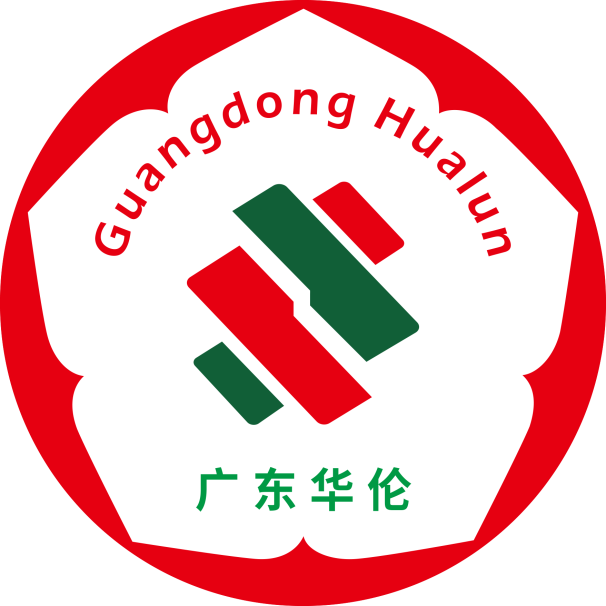 采购文件编号： 0809-2041GDG13416 采购项目名称： 广东省环境科学研究院气相色谱-质谱联用仪等设备及相关服务采购 采购人名称 ：  广东省环境科学研究院广东华伦招标有限公司编制发布日期：2020年04月23日温馨提示（本提示内容非招标文件的组成部分，仅为善意提醒。如有不一致，以招标文件为准）如无另行说明，投标文件递交时间为投标文件递交截止时间之前30分钟内。投标人请注意区分投标保证金及招标代理服务费收款帐号的区别，如项目要求缴纳投标保证金的，务必将保证金按招标文件的要求存入指定的保证金专用账户，中标服务费存入中标通知书中指定的服务费账户；同时，由于本公司已启用新的保证金收退系统，系统采用随机方式为每位投标人投标的每个项目分配不同的银行账号，请投标人务必按要求将保证金存入所投项目指定的保证金专用账户。投标保证金的转账当天不一定能够达账，为避免因投标保证金未达账而导致投标被拒绝，建议在递交投标保证金充分考虑以上因素。如招标文件允许且投标人以非独立法人注册的分公司名义代表总公司盖章和签署文件的，须提供总公司的营业执照副本复印件及总公司针对本项目投标的授权书原件。为了提高政府采购效率，节约社会交易成本与时间，本公司希望购买了招标文件而决定不参加本次投标人，在投标文件递交截止时间的3日前，按《投标邀请》中的联系方式，以书面形式告知采购代理机构。对您的支持与配合，谨此致谢。投标人如需对项目提出书面询问或质疑，应分别按招标文件附件中的询问函、质疑函的格式在规定的时间内提交。因场地有限，本公司无法提供停车位，不便之处敬请谅解。如有需要，请到周边的停车场停车，如珠江国际大厦、广州大厦、机械大厦、五月花广场及其他对外营业的停车场等。华伦公司地理位置示意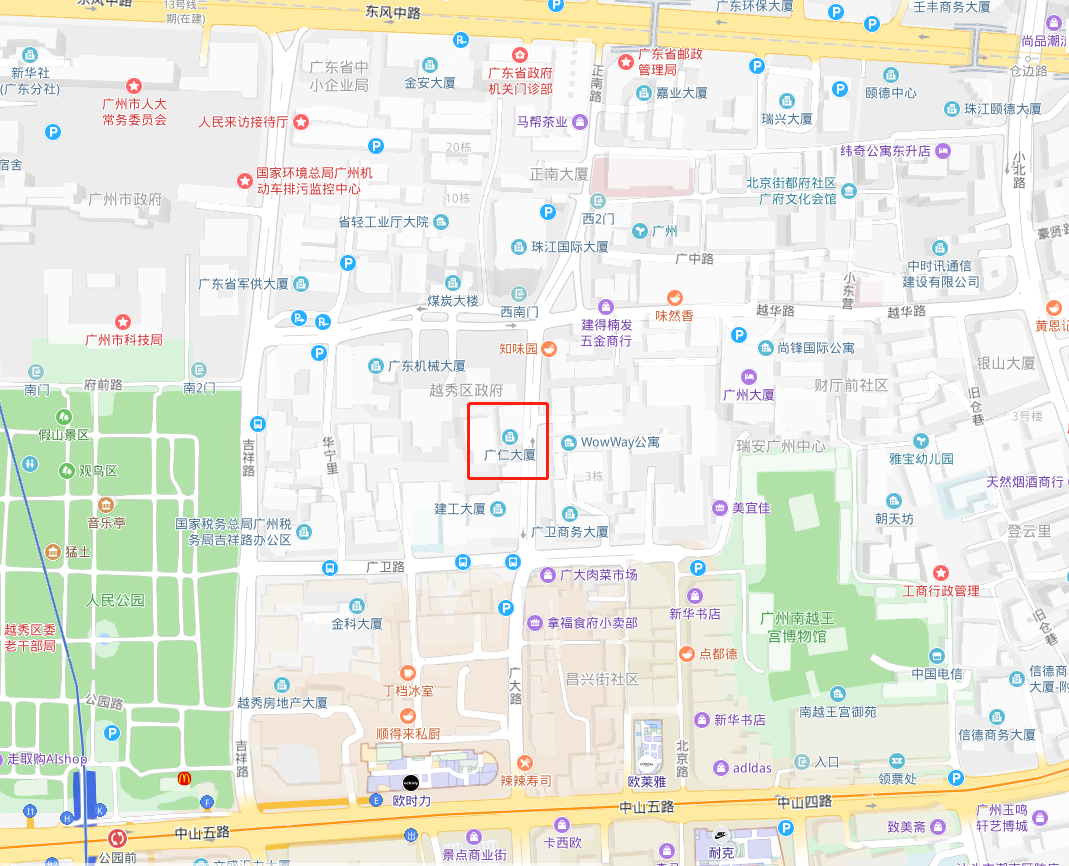 广仁大厦外观图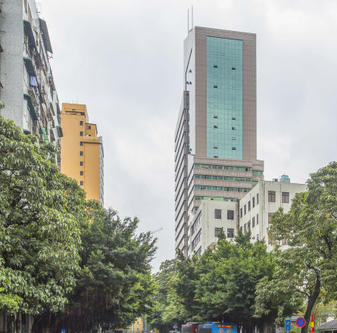 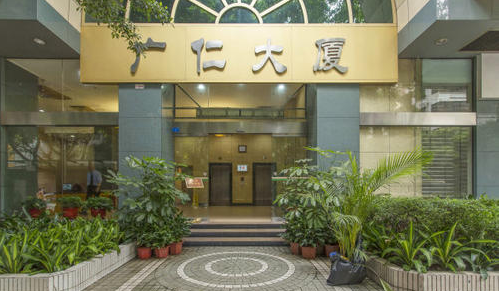 目  录第一部分	投标邀请	1第二部分	采购需求	6第三部分	投标人须知	27一、	说明	301.	适用范围	302.	定义	303.	合格的货物和服务	314.	投标责任、风险及费用	31二、	招标文件	325.	招标文件的构成及解释顺序	326.	招标文件的澄清与修改	33三、	投标文件	347.	投标文件的构成	348.	投标的语言及计量单位	349.	投标文件合规性	3510.	投标文件的编制	3511.	投标报价	3612.	投标方案	3613.	联合体投标	3614.	投标人资格、资信、落实政策和满足要求的证明文件	3715.	投标保证金	3816.	投标有效期	3917.	投标文件的制作、盖章、签署、数量、密封和标记	39四、	投标文件的递交	4118.	投标文件的送达	4119.	投标文件的补充、修改和撤回	41五、	开标、资格审查、评标	4120.	开标	4121.	资格审查	4222.	评标委员会	4223.	评标流程	4224.	评标具体步骤	4325.	评标方法、标准	4426.	评标其他相关事项	44六、	中标和合同	4727.	中标	4728.	合同的订立	4829.	履约保证金	4830.	合同的履行	49七、	询问、质疑与投诉	4931.	询问	4932.	质疑	4933.	投诉	51八、	相关法律	5134.	适用法律	5135.	法律责任	52九、	财政部门规定的其他事项	5336.	项目监管部门规定的其他事项	5337.	项目监管部门的上级财政部门规定的其他事项	53十、	附表与附件	53附表1：资格审查表	53附表2：符合性审查表	56附表3：技术商务评分表	57附表4：价格得分表	59附件5：无效投标或投标无效情形汇总	60附件6：询问函格式	61附件7：质疑函格式	62附件8：投诉书格式	64第四部分	拟签订的合同文本	66第五部分	投标文件格式	77一、	封面（供参考）	78二、	目录	79三、	自查、自评表	821.	自查表	822.	自评表	84四、	资格、资信证明文件	893.	投标函	894.	资格、资信证明文件	915.	法定代表人证明书及授权委托书	986.	名称变更、机构并立、分立情况（如有）	1007.	投标保证金（如有）	1018.	制造商或总代理商授权书（要求提供授权书时供参考）	1079.	中小企业、监狱企业及残疾人福利性单位声明（如适用）	10810.	中标服务费支付承诺书	111五、	技术文件	11211.	技术条款响应表	11212.	技术方案	11313.	《技术商务评分表》各评审因素响应情况及相关证明材料	11814.	投标人认为有必要说明或提供的其他技术文件（如有）	120六、	商务文件	12115.	商务条款偏离表	12116.	合同条款偏离表	12217.	商务情况	12318.	投标人认为有必要说明或提供的其他商务文件（如有）	128七、	价格文件	12920.	投标一览表	12921.	投标分项报价明细表	13022.	政策适用性说明	132八、	附件（如有）	133投标邀请投标邀请广东华伦招标有限公司（以下简称“采购代理机构”）受广东省环境科学研究院（以下简称“采购人”）的委托，对广东省环境科学研究院气相色谱-质谱联用仪等设备及相关服务采购项目进行公开招标采购，欢迎符合资格条件的投标人参加。采购项目的名称、预算金额、最高限价采购文件编号：0809-2041GDG13416；采购项目名称：广东省环境科学研究院气相色谱-质谱联用仪等设备及相关服务采购；3. 采购预算金额：400万元，投标人报价不得高于采购预算，否则作无效投标处理。项目内容及需求（采购需求）1. 内容：气相色谱-质谱联用仪等设备及相关服务采购；2. 数量：具体要求详见用户需求书；3. 交货期：具体要求详见用户需求书。4. 交货地点：用户指定地点；本项目除四通道全自动流动注射分析仪外，其他设备接受进口产品参与投标；本项目不接受备选方案。投标人应对包组内所有的招标内容进行投标，不允许只对包组内其中部分内容进行投标。需要落实的政府采购政策：《政府采购促进中小企业发展暂行办法》（财库[2011]181号）、《关于政府采购支持监狱企业发展有关问题的通知》(财库[2014]68号)、《三部门联合发布关于促进残疾人就业政府采购政策的通知》（财库〔2017〕141号）等。投标人的资格要求投标人应具备《政府采购法》第二十二条规定的条件，即：投标人应当是具有独立承担民事责任能力的在中华人民共和国境内注册的法人或其他组织或自然人。以相关行政主管部门核发有效的经营许可或设立证明文件（适用于法人或其他组织，包括但不限于市场监督行政主管部门颁发的营业执照或事业单位登记行政主管部门颁发的事业单位法人证书或民政行政主管部门颁发的社会团体登记证或民办非企业单位登记证书）或身份证明文件（适用于自然人，包括但不限于公安行政主管部门颁发的居民身份证或护照）为准。投标人应当具有良好的商业信誉和健全的财务会计制度。以下列证明之一为准：2018或2019年度经第三方审计或鉴证的含财务报表的财务（状况）报告或汇算清缴报告（适用于在上一年度前成立的法人或其他组织，年度由连续12个历月构成，从1月1日起至12月31日止）；最近一期财务报表（适用在上一年度或本财务年度成立的法人或其他组织）；存款账户开户银行最近一个月内出具的资信证明（适用于法人或其他组织）；人民银行出具的个人信用报告（适用于自然人）；以银行出具保函或专业担保机构出具担保函方式缴纳保证金（适用于法人或其他组织或自然人）。投标人应当具备履行合同所必需的设备和专业技术能力。以具有相关的设备及专业技术能力的证明材料或书面承诺为准。投标人应当有依法缴纳税收和社会保障资金的良好记录。以最近12个月内任意1个月依法缴纳税收（如依法免税的，应提供相关免税证明材料）和最近3个月内任意1个月依法缴纳社会保障资金（如依法免缴社会保证资金的，应提供相关免缴证明材料）证明材料为准。投标人参加政府采购活动前三年内，在经营活动中没有重大违法记录（重大违法记录是指投标人因违法经营受到刑事处罚或者责令停产停业、吊销许可证或者执照、较大数额罚款等行政处罚，其中较大数额罚款是指该项行政罚款达到规定的应当告知当事人有要求举行听证的权利的金额，如果该行政罚款所属的行业行政部门、行政区域对有要求举行听证的权利的金额不一致的，以金额最低的为准）。如无重大违法记录，以书面承诺为准。6）供应商必须符合法律、行政法规规定的其他条件（可参照投标函相关承诺格式内容）。投标人未被列入“信用中国”网站（www.creditchina.gov.cn）“记录失信被执行人”和“重大税收违法案件当事人名单”和“政府采购严重违法失信行为”记录名单；不处于中国政府采购网（www.ccgp.gov.cn）“政府采购严重违法失信行为信息记录”中的禁止参加政府采购活动期间。以采购代理机构于投标截止日当天在“信用中国”网站及中国政府采购网查询结果为准。投标人应承诺公平竞争。以书面公平竞争承诺书为准。投标人有以下情形之一的，相关方不得参加本项目（同一包组）的投标：不同投标人的单位负责人为同一人或者存在直接控股、管理关系；投标人为采购项目提供整体设计、规范编制或者项目管理、监理、检测等服务；本项目不允许联合体投标。已按照招标公告及招标文件的规定获取招标文件。以上时间的起始计算点均为本项目投标截止时间。获取招标文件的方法获取招标文件的方式：网上购买方式（只接受网上支付）。供应商可登陆我公司网站“供应商在线服务”（http:// www.gdhualun.com.cn/）进行注册，办理步骤请详阅通知公告《关于我司启用网上获取招标采购文件功能及银行保证金管理系统的重要通知》。供应商于采购项目公告规定的报名时间内在系统内选择需要参与的项目公告，按照系统步骤完成即可成功获取电子版招标采购文件并到我司前台领取纸质招标采购文件。供应商在注册和获取采购文件过程中如有疑问可拨打咨询电话020-83172166转617或618。获取招标文件的时间期限：2020年04月23日9:00～2020年04月29日17:30分（法定节假日可以正常获取）。获取招标文件的网址网上获取方式网址：http://www.gdhualun.com.cn/招标文件售价：¥300.00元/套，文件一经售出，概不退还。获取招标文件相关事项的联系人：苏小姐，联系电话：020-83172166-0本公司只接受通过以上方式之一正式获取招标文件的投标人投标。现场考察及开标前答疑会现场考察：本项目不组织现场考察开标前答疑会：本项目不组织召开答疑投标（递交投标文件）时间：2020年05月14日09:00至09:30（北京时间）地点：广州市越秀区广仁路1号广仁大厦6楼（广东华伦招标有限公司开标室）投标截止及开标时间：2020年05月14日09:30（北京时间）地点：广州市越秀区广仁路1号广仁大厦6楼（广东华伦招标有限公司开标室）采购人及其委托的采购代理机构的名称、地址和联系方法采购代理机构联系人：李工	采购人联系人：陈工 电    话：020-83172166-833	电    话：020-83545893 传    真：020-83172223	传    真：/联系地址：广州市广仁路1号广仁大厦7楼	  联系地址：广东省广州市越秀区东风中路       335号环保大厦1311 邮    编：510030	邮    编：510000广东华伦招标有限公司    2020年04月23日采购需求本采购需求中标注符号的说明1.标注“★”号的条款凡标记“★”号的条款（如有）为必须实质性响应的要求，投标人任何负偏离（不满足要求）或不响应均导致其投标无效。2.标记“▲”号的条款凡标记“▲”号的条款（如有）为重要的要求，投标人任何负偏离（不满足要求）或不响应不导致其投标无效，但可能对其评审产生重大的影响，具体见项目评审标准。二、总体要求1、供应商提供的物品须是全新，表面无划伤、无碰撞并且是符合中华人民共和国国家行业标准。供应商需随设备装箱提供制造厂的设备检验、测试报告、设备检验合格证书、质量保证书和保修书等证明文件。2、投标人应注意以下响应内容：投标人在响应投标方案中应尽量列出具体参数或作出详细应答。如果投标人只简单注明“符合”或“满足”，将影响投标人技术商务评分。投标人须在投标文件中填写/应答技术规格参数，当投标文件中技术参数与招标文件中技术参数有偏离时，须在“偏离”栏内如实注明是“正偏离”或“负偏离”，“正偏离”指投标设备的技术参数优于招标文件中要求，“负偏离”指投标设备的技术参数低于招标文件中要求。投标文件中的技术参数、功能或其它内容优于《用户需求书》要求的不视作负偏离，不构成无效投标条件，但投标人须对这种优于《用户需求书》要求的情况单独作出说明，并提供彩页或加盖制造商公章的的技术资料证明文件复印件。存在学术争议的内容不得视为正偏离。3、建设目标：所采购的设备须满足环境研究实验等采购人使用需要。4、执行的标准：执行与本项目所采购内容相关的国家标准、行业标准、地方标准及其他相关标准、规范；5、本项目已获广东省财厅政府采购监管处批准，所采购设备除四通道全自动流动注射分析仪外，其他设备允许进口产品参与投标。★6、投标人所投产品如为进口产品的，需提供生产厂家或代理商出具的销售授权文件及供货证明。三、设备清单四、详细技术参数需求（一）吹扫捕集浓缩仪 数量：1台主机检测性能和要求：主要用于配合气相色谱仪或气相色谱-质谱联用仪，对固体废物中挥发性有机物等有毒有害物质进行定性定量检测, 必须满足中华人民共和国国家环境保护标准的分析方法：《固体废物 挥发性卤代烃的测定 吹扫捕集/气相色谱-质谱法》(HJ 713—2014 )2、仪器技术参数2.1至少40位样品瓶自动进样托盘。2.2取样量：样品注射器以1ml为单位增量，取样范围1ml到10ml（或更优），取样精度<1%RSD2.3电子压力监控，可记录每个样品在吹扫时的压力2.4气体供应为高纯氮气2.5内标注入系统2.5.1进样系统可自动加入内标▲2.5.2内标体积加入量有5种或以上的不同选择▲2.5.3可同时加入两种或以上不同物质的内标物2.6液体样品可按比例设置自动稀释2.7吹扫捕集循环时间不超过20min2.8检测固体样品时可自动将蒸馏水或内标直接注入到样品瓶★2.9样品瓶加热温度40℃-100℃（或更宽的范围）2.10固体模式具有搅拌子自动搅拌功能2.11检测高浓度固体样品（高浓度固体废物样品）★2.11.1具有自动添加甲醇溶剂萃取系统2.11.2可自动稀释萃取液2.12系统可记录并保存所有样品、流程和方法信息的历史2.13仪器管路允许通入80℃以上的热水以及甲醇对整个管路进行清洗3、配置要求3.1吹扫捕集浓缩仪主机（带样品加热功能）1台3.2捕集阱4个3.3 U型吹扫管2个3.4取样针1个4、售后服务要求4.1到货后30天内，供应商提供仪器的现场安装调试并达到投标书指标要求的技术性能，并同时在现场对用户进行不少于1天的操作培训。仪器保修期自验收合格日期起为36个月。安装调试之后，由卖方专职应用工程师到买方现场进行应用培训，负责建立分析方法。4.2仪器在调试通过后提供保修服务，在保修期内，所有服务及配件全部免费。4.3 厂商在国内应设有专业的维修站，具备非常完善的售后服务体系，具备培训中心和厂家应用实验室,有专职的维修工程师及应用工程师有效保证售后维修的及时、快捷，并负责提供技术支持，保证仪器的正常操作，并协助用户进行方法开发。5、交货地点：广东省环境科学研究院内指定地点。6、交货时间：合同生效后4个月内（二）快速溶剂萃取仪 数量：1台主机检测性能和要求：主要用于固废样品的萃取，对固废样品中半挥发或难挥发的有机物等有害物质进行萃取，用于对固体废物中半挥发性有机物等有毒有害物质进行定性定量检测，必须满足中华人民共和国国家环境保护标准的分析方法：《固体废物 多氯联苯的测定 气相色谱-质谱法》HJ 891-2017《固体废物 半挥发性有机物 气相色谱-质谱法》(HJ 834-2014)《危险废物鉴别标准 浸出毒性鉴别》GB 5085.3-2007附录K 半挥发性有机化合物的测定 气相色谱/质谱法2、仪器技术参数★萃取方式：串联不间断萃取，避免平行萃取带来的交叉污染问题，符合U.S. EPA3545A、GB5085.6-2007、GB/T19649-2005的标准方法并被推荐。泵压力：不小于3000psi加热过程中全自动传感器自动加压或释放压力★溶剂泵流速不小于70ml／min▲液体传感器：萃取过程中通过红外探头检测进入收集瓶中的液体和液面★萃取池体积：1，5，10，22，34，66，100 mL 等多种可供选择▲萃取池类型：惰性刚制池体和手动旋紧池帽，使用0.1M 的酸或碱性溶液，扩大应用范围萃取池工作压力：不小于1500psi温度控制范围：40-200℃★萃取位：24位或以上，可以在无人看管条件下连续萃取24个或以上样品 萃取池垂直定位，液体流向从顶部至底部，萃取残渣与萃取液自动分离，自动过滤，可在萃取池内部装填料进行在线净化 收集瓶转盘瓶位：24位或以上供选择，并具有清洗或废液收集瓶位 收集瓶体积：60mL或者250mL供选择，瓶盖中有抗溶剂腐蚀的隔片 萃取溶剂：可以兼容诸如应用于Soxhlet、自动Soxhlet、超声波萃取、微波萃取、SFE等方法中使用的各种广泛的萃取溶剂，特别包括酸碱性试剂。样品和溶剂比：小于1:1.5 单循环萃取时间：小于或等于20分钟 气体要求：氮气 控制：内制的控制单元▲ 溶剂控制器：全自动切换三种不同的溶剂，三种不同溶剂的可按总体积的5%至95%进行不同比例的混合 需满足多种溶剂源组合方式可进行多项萃取3、配置要求快速溶剂萃取仪主机系统 1套34ml萃取池（6个/包） 6包34ml安装套件 1套PEEK密封圈 50个O型环 50个隔片 50个收集瓶 72个溶剂瓶 5套溶剂瓶盖及链接管 4套电源线1套纤维素过滤膜（适用于34ml或以上体积萃取池）  500个硅藻土5包微量注射器（10ul）10根4、售后服务要求4.1  到货后7天内，卖方负责仪器的安装和调试。4.2  设备安装调试时，由卖方维修工程师在买方现场对操作人员进行免费培训，培训内容包括：仪器原理、结构、操作、校准、日常维护及维修。4.3  厂家在国内要有维修中心，要有专职的维修工程师，要有备品备件库。在买方提出维修要求后，能在4小时内作出维修响应，2-3个工作日内到达用户现场。随机提供必要的操作和维护专用工具，提供两年用备品备件。4.4  软件终生免费升级，终生免费技术服务，提供原厂提供的售后培训合格证书，并提供正规厂家授权书。 4.5  由中标人负责安装、调试，仪器验收由买卖双方共同协商制定。4.6  从设备在现场调试运转正常签字验收结束后开始，主机保修36个月。5、交货地点：广东省环境科学研究院内指定地点。6、交货时间：合同生效后2个月内。（三）离心蒸发仪数量：1台主机检测性能和要求：主要用于固废样品萃取液的蒸干或浓缩，必须满足中华人民共和国国家环境保护标准的分析方法：《固体废物 多氯联苯的测定 气相色谱-质谱法》（HJ 891-2017）《固体废物 半挥发性有机物 气相色谱-质谱法》（HJ 834-2014）《危险废物鉴别标准 浸出毒性鉴别》GB 5085.3-2007附录K 半挥发性有机化合物的测定 气相色谱/质谱法2、仪器技术参数2.1★一体化设计，集成的样品腔、冷阱和真空泵，设计紧凑，易于维持良好的真空度。2.2高度自动化，操作简单，LCD显示屏，系统可储存不小于10个程序，可以轻松选择蒸发方法程序，也可以根据需要更改运行参数。2.3可以通过USB接口上传和下载新的方法和数据，原始实验数据以Excel格式储存。2.4▲样品干燥/浓缩完毕，系统自动停止，也有定时功能，无需看守。2.5▲通过调节旋钮，可以从频闪窗清楚地观察到高速旋转下的每一个样品瓶的浓缩情况。2.6运行过程也可以更改加热温度、加热时间等参数。2.7▲具有防暴沸控制系统，确保无交叉污染。2.8加热温度范围为：室温、30-60℃，以1℃增减。2.9★加热方式：采用低压下产生的低温蒸汽来加热，温度低不会破坏样品，且水蒸汽液化放出的热量大，蒸发速度快。2.10加热腔和样品腔完全隔离，有效防止样品污染。2.11最大转速：1800rpm。2.12最大向心力：700G。2.13驱动方式：直接驱动，转子免受溶剂蒸汽腐蚀。2.14转子间样品量最大不平衡度为50g。2.15★转子最大容量：6位×450ml蒸发瓶，也可通过适配器容纳18位×60ml样品管。2.16★蒸发瓶可以直接将样品干燥/浓缩至2ml GC进样瓶中，也可以将样品直接浓缩/干燥至样品瓶（容量2ml），无需二次转移样品，防止样品损失。2.17蒸发瓶规格：6位×400ml(尾管小瓶2ml)； 18位×60ml (尾管小瓶2ml)。2.18可对样品进行定量浓缩。2.19集成的内置真空泵，最大真空度为3mbar。2.20无油高效4级PTFE隔膜真空泵，耐有机溶剂腐蚀。2.21对不同的溶剂，自动设置最佳压力。2.22无霜化冷阱，真空隔热玻璃冷凝盘管高度可视化，方便观察液面情况。2.23冷阱可以自动排液，不受冷阱容量的限制。2.24标配循环冷却机，功能强劲，通过RS232连接线与Rocket主机相连，通过主机来控制冷却机。2.25循环冷却机温度范围：-20℃至10℃，冷却功率700W，流速1-2L/min。3、配置要求3.1  离心蒸发仪主机1套；3.2  循环冷却水1套；3.3  循环冷却水连接包1套；3.4  烧瓶固定支架和盖子1套；3.5  450mL烧瓶 (6个/包)   4包；3.6  烧瓶直接浓缩至2ml小瓶套件(6个/包)  4包；3.7  60mLASE瓶支架(6个/包) 1套；3.8  60mLASE瓶（可直接浓缩至2ml小瓶，18支/包）10包；4、售后服务要求4.1  到货后30天内，供应商提供仪器的现场安装调试并达到投标书指标要求的技术性能，并在到货后5天内，由卖方负责仪器的安装和调试。4.2  设备安装调试时，由卖方维修工程师在买方现场对操作人员进行免费培训，培训内容包括：仪器原理、结构、操作、校准、日常维护及维修。4.3  厂家在国内要有维修中心，要有专职的维修工程师，要有备品备件库。在买方提出维修要求后，能在4小时内作出维修响应，2-3个工作日内到达用户现场。随机提供必要的操作和维护专用工具，提供两年用备品备件。4.4  软件终生免费升级，终生免费技术服务，提供原厂提供的售后培训合格证书，并提供正规厂家授权书。 4.5  由卖方负责安装、调试，仪器验收由买卖双方共同协商制定。4.6  从设备在现场调试运转正常签字验收结束后开始，主机保修36个月。5、交货地点：广东省环境科学研究院内指定地点。6、交货时间：合同生效后2个月内（四）高压离子色谱仪 数量：1台应用范围：适用于样品中氰根离子、硫离子、常规阴离子和有机酸等参数的分析，满足《危险废物鉴别标准 浸出毒性鉴别》（GB 5085.3—2007）附录G的检测要求。技术要求离子色谱系统包括耐6000psi压力的高压泵，在线电解淋洗液发生器，内置电动六通阀，内置柱温箱，保护柱，分析柱，阴离子抑制器（淋洗液通道和再生通道完全独立），电导检测器，安培检测器，电脑，打印机等。泵：高压双柱塞泵，采用化学惰性的非金属无阻尼泵头，PEEK管路。适合于pH为0～14的淋洗液及反相有机溶剂。流速范围： 0.00-10.00 mL/min，无需更换泵头流速增量：约0.001 mL/min★最大压力：41MPa（6000psi）流速最大误差≤0.1%流量精密度：≤0.1%压力脉冲：≤系统压力的1.0%流动相截止阀：标配，方便仪器维护。密封圈清洗：独立的在线密封圈清洗系统，与分析同步进行，减少密封圈的磨损，延长泵的维护周期。色谱分析柱原厂生产的高效高容量阴离子分离柱及保护柱，色谱柱须采用聚合物填料，耐受pH 0-14的工作范围，可耐受3000 psi以上压力，为保证充分的柱效，柱交换量不小于220μeq/根。色谱柱必须能耐受2mL/min及以上的流速，既能满足常用的1mL/min流速分析方法，也能满足柱平衡、色谱柱冲洗等高流速要求。柱温箱种类：原装内置柱温控模块，具备预加热功能。温控范围：环境温度+5℃ - 80℃.▲可同时容纳两根以上4mm分析型色谱柱和9mm制备型色谱柱。加热方式：采用非接触式加热，可满足样品和淋洗液预热的需求。自动电解连续再生微膜抑制器抑制器死体积：≤50 μL▲原厂生产阴离子自动电解连续再生微膜抑制器，无需外加硫酸进行轮流再生，避免硫酸根离子残留。电导检测器：类型：数字信号控制处理器，当检测μg/L级到g/L级不同浓度的离子时，输出信号可直接数字拓展，无需调整量程，输出值应为直接的电导信号，提供具有电导输出的色谱图。全程信号输出范围：0-15000 μS.★检测器分辨率：≤0.00238nS/cm★检测器耐受最大压力：≥8Mpa信号采集频率：不低于100Hz电导池控温范围：环境温度+5℃ - 60℃电导池体积：≤0.7 μL安培检测器软件预设四电位波形，分别采用还原清洗和氧化清洗的方式清洗工作电极表面，提供软件中带还原清洗和氧化清洗电位的波形截图。检测器噪音：≤50pC量程范围：积分安培50 pC 到 200μC；池体材质：钛合金池体。工作电极：1mm和3mm永久电极可供选择，并可提供一次性电极。垫片：可提供1mil，2 mil，3 mil，5 mil，15 mil和62 mil六种规格垫片，可通过改变垫片厚度来改变灵敏度，涵盖μg/L到mg/L之间不同浓度范围的样品测定。参比电极类型：pH-Ag/AgCl复合型参比电极，可耐受0-14的pH范围，可通过监控系统pH值来判断参比电极的健康状况，并可减少因pH变化而引起的基线漂移。需提供能显示电极pH值的软件截屏。自动调整量程：直流安培、脉冲安培和积分安培均可自动调整量程。池体积：≤0.2μL.在线电解淋洗液发生器★产生方式：利用在线电解产生的H+或OH-生成酸性或碱性淋洗液，不能采用稀释的方式代替。梯度产生：高压梯度，梯度产生在泵后高压区，有效避免由于压力过低产生气泡的问题。泵后产生梯度，梯度延迟体积小，梯度延迟时间短。梯度精度≤0.2%梯度准确度≤0.15%离子色谱用自动进样器具有40个以上进样瓶物理位置的自动进样器可升级为自动在线过滤进样定量环上样方式可以实现0.4 μL至5 mL可以实现浓缩进样，体积0.1 mL至5 mL上样速度：0.1-5.0 ml/min单一样品瓶装样后可实现同一样品40次以上上样预留额外的六通阀或十通阀位置，可用于在线样品前处理等应用（需要提供带六通阀的进样器照片）样品瓶带有样品瓶盖，自动进样器带有样品盘保护罩▲样品瓶带有单独的过滤芯瓶盖，可实现在线过滤，并避免样品交叉污染。软件:操作界面模拟Microsoft®office操作系统易于学习和操作。样品列表中已采集数据的样品具有色谱图缩略显示功能，不用打开具体谱图即可看到样品大概组成及含量信息。基于数据库设计的数据处理功能，修改色谱图、校正曲线后即可实时动态数据更新；可以对样品信息进行自定义搜索，快速查询数据；可以实现样品及标样的数据图形化显示，可以以棒状图、散点图、折线图、气泡图等形式显示数据点的趋势与离散度。可通过升级兼容第三方仪器，可升级至网络版软件，操控第三方气相色谱和液相色谱仪器。可导出txt格式原始数据，以满足国外期刊用专门画图软件绘制谱图的需求。可输出ASCⅡ码格式数据，方便数据读取和传输。具备流程管理系统，内嵌多种标准模板，实验人员只需选择相应的标准项目模板，即可准确无误地执行每次分析，符合SOP要求。电脑和打印机电脑：配置不低于i5CPU/8G内存／500G硬盘／19寸液晶显示器打印机： A4激光黑白打印机配置要求4、售后服务要求4.1  到货后5天内，卖方负责仪器的安装和调试。4.2  设备安装调试时，由卖方维修工程师在买方现场对操作人员进行免费培训，培训内容包括：仪器原理、结构、操作、校准、日常维护及维修。4.3  厂家在国内要有维修中心，要有专职的维修工程师，要有备品备件库。在买方提出维修要求后，能在4小时内作出维修响应，2-3个工作日内到达用户现场。随机提供必要的操作和维护专用工具，提供三年用备品备件。4.4  厂家在国内须要有培训中心或应用实验室，为用户提供仪器的基本原理、操作、日常维护及分析仪器理论课程，并为用户提供上机培训。培训名额2个，有效期2年。4.5软件终生免费升级，终生免费技术服务，提供原厂提供的售后培训合格证书，并提供正规厂家授权书。 4.6  由卖方负责安装、调试，仪器验收由买卖双方共同协商制定。4.7▲从设备在现场调试运转正常签字验收结束后开始，主机保修36个月。5、交货地点：广东省环境科学研究院内指定地点。6、交货时间：合同生效后2个月内（五）四通道全自动流动注射分析仪 数量：1台主机检测性能和要求：主要用于固体废物遇水反应性氰化物和硫化物的检测，必须满足中华人民共和国国家环境保护标准的分析方法：《危险废物鉴别标准 浸出毒性鉴别》GB 5085.5-2007附录 固体废物 遇水反应性的测定《水质 氰化物的测定 流动注射-分光光度法》（HJ 823-2017）《水质 硫化物的测定 流动注射-亚甲基蓝分光光度法》（HJ 824-2017）仪器技术参数★（1）仪器组成：(总)氰化物分析通道＼硫化物分析通道，每个通道都为一体机式设计，可配置1-16个通道同时分析，亦可每个分析通道单独使用（每个通道均内嵌：一个40位及以上的自动进样装置、一套蠕动泵进样系统、一套化学分析流路、一个双光束检测器、一套化学分析流路配套的温度控制器、控制电路及在线稀释功能等），除工作站软件外，通道间无共用装置（分析通道与自动进样器及在线稀释装置为不可拆分的整体设计）。通道与工作站软件通过网线接口进行数据传输。仪器无需使用压缩气体，所有化学分析流路使用FEP全化学惰性透明管, 无翻边管路接头；每个方法可放在不同实验室使用。（2）仪器进样模式：蠕动泵采用整体压块进样，提高进样量精准和人工误差。（3）仪器原理：仪器基于流动分析（FIA）的基本原理，样品与样品之间，样品与试剂之间，无需加入气泡，无需达到物理混合和化学反应平衡状态即可重复测定，实现快速准确地分析，从样品采集完成到上机检测整个过程无需人工干预，自动完成检测。（4）系统配置4.1系统功能要求：▲(总)氰化物分析通道：一体机式设计的通道内含有自动进样器，自动进样器能实现在线自动稀释功能，该功能采用内嵌式在线稀释装置（非外露装置），不占用通道外的空间，不使用注射泵，无需与其他通道共用，通道上实现单点自动配标准曲线r≥0.9995，自动配置六个浓度点标准溶液时间在20分钟以内配置完成曲线，在线自动稀释20倍内高浓度样品。（提供由制造商盖章确认的该功能相关结构图片复印件）▲硫化物分析通道：一体机式设计的通道内含有自动进样器，自动进样器能实现在线自动稀释功能，该功能采用内嵌式在线稀释装置（非外露装置），不占用通道外的空间，不使用注射泵，无需与其他通道共用，通道上实现单点自动配标准曲线r≥0.9995，自动配置六个浓度点标准溶液时间在20分钟以内配置完成曲线，在线自动稀释20倍内高浓度样品。（提供由制造商盖章确认的该功能相关结构图片复印件）蠕动泵、化学反应模块、检测器一一对应，用户检测不同项目无需做任何改动；所有需要加热蒸馏的模块均配备独立蒸馏器，所有需要紫外消解的模块均配备独立消解装置。4.2通道配置内置恒温加热器，温度通过软件控制实时监测，使化学反应温度为最佳反应温度，温度控制区间为室温到220℃，温度精度±0.1℃，数字显示。4.3分析软件：全中文操作软件及帮助文件，可在winxp/win7以上的操作系统工作，可同时显示所有同系列分析仪的实时谱图及过往图谱，可一边进行测试一边进行以往数据的查看及处理。仪器软件易于操作，能够进行多窗口同时操作，操作界面全部为中文。挥发酚、总氮、氨氮能同时在一个软件上同时运行操作。▲4.4.一种整体式网控全自动分析仪技术，方便现场操作和车载应急方案使用，能大大提高工作效率（提供此技术的相关证明文件）。★4.5仪器尺寸一体机式适合应急事故在车载使用，联接手提电脑和试剂包使用，为应急事故需求方便：仪器尺寸小于等于：长70cm,宽25cm,高42cm,此尺寸已含自动进样器。（提供由制造商盖章确认的该仪器整体结构图片（含仪器实际尺寸）复印件）。4.6双光束高精度分光检测器。▲4.7该仪器配套的化学流路元件都固定在化学流路板上，化学流路板以与水平面呈15-45度倾角放置在仪器上，有利于观察化学反应情况和废液的集中收集，避免废液腐蚀（提供由制造商盖章确认的该部位结构图片复印件）。4.8检测器为双光束设计，通过窄带滤光片分光，不同的系列分析仪可以使用相同的滤光片，也可使用不同的滤光片，滤光片更换方便。检测器使用400-1100nm的卤钨灯作为光源，还包括一个流通式比色皿，光程10mm。（5）分析项目的具体技术性能指标：所有化学方法模块无需使用压缩气体操作；所有管道必需使用FEP塑料管, 用户可自行更换。8.1分析项目：（总）氰化物（含蠕动泵、六通阀、化学分析模板、双光束检测器、温控仪、40位以上的进样器，内置式在线自动稀释功能）方法原理：在线蒸馏异烟酸-巴比妥酸光度法特别要求：膜分离在线蒸馏模块线性范围：0.001 -0.2mg/L 检出限：≤ 0.0005 mg/L 样品分析频率：≥ 20样/小时精密度：≤ 1%8.2分析项目：硫化物（含蠕动泵、六通阀、化学分析模板、双光束检测器、40位以上的进样器）方法原理：亚甲基蓝光度法线性范围：0.01-2.0mg/L检出限：≤0.004mg/L 样品分析频率：≥15样/小时精密度：≤ 1%（6）工作站及软件6.1采用中英文控制软件，直接在WINDOWS下操作，可同时显示多分析通道的实时谱图；结果自动计算及标准曲线校正，实时保存数据结果，提供品质控制图等功能。6.2自动生成文件名，自动生成质控图，自动显示数据，自动生成报告。6.3测试过程中可控制随时添加、插入样品，能够进行多窗口同时操作。6.4提供操作手册及维护手册。（7）附件、备件、工具、消耗品、质保期7.1仪器标准配置所带的全套样品杯、标准样品杯、各种管线接头、反应管线，输送管线、泵管等。7.2专用工具包：应配备仪器操作和日常维护必须的专用工具1套。7.3具备可供用户选择使用的各类分析项目的国产试剂包，提高工作效率。3、设备配置清单4、技术服务和培训4.1供应商必须提供仪器的免费现场安装调试，并同时在现场对用户进行操作及维护培训。4.2供应商应在安装调试时免费为采购人培训两名以上的操作人员，培训时间根据采购人实际情况来定，内容包括仪器的基本原理、结构、基本操作、维护知识及实验室方法的应用与开发，并指导采购人进行样品分析检测，前期使用阶段采购人应派专业技术人员共同操作仪器，直到采购人使用人员可独立进行操作为止。4.3仪器在调试通过验收后提供至少3年保修服务，在保修期内，所有服务及配件全部免费。保修期外，用户可用人民币结算并在中国存有备件，能更及时地为用户提供备品备件。4.4供应商在国内必须设有专业的维修站，有专职的维修工程师及应用工程师有效保证售后维修的及时、快捷，并负责提供技术支持，2小时响应，48小时到现场，保证仪器的正常操作。4.5供应商每年至少举办4次用户技术培训班。用户可根据仪器使用情况自行决定参加培训的时间，样机由原厂提供。备注：1、标示“▲”的参数为重要技术参数，采购单位在投标后抽查核实，如有虚假应标将追究投标人相关责任。2、为保障设备后续的售后服务，投标时需提供加盖制造商公章的售后服务承诺书复印件5、售后服务要求4.1  到货后5天内，卖方负责仪器的安装和调试。4.2  设备安装调试时，由卖方维修工程师在买方现场对操作人员进行免费培训，培训内容包括：仪器原理、结构、操作、校准、日常维护及维修。4.3  厂家在国内要有维修中心，要有专职的维修工程师，要有备品备件库。在买方提出维修要求后，能在4小时内作出维修响应，2-3个工作日内到达用户现场。4.4  软件终生免费升级，终生免费技术服务。 4.5  由卖方负责安装、调试，仪器验收由买卖双方共同协商制定。4.6  从设备在现场调试运转正常签字验收结束后开始，主机保修36个月。6、交货地点：广东省环境科学研究院内指定地点。7、交货时间：合同生效后1个月内（六）气相色谱-质谱联用仪 数量：1台主机检测性能和要求：主要用于固体废物中挥发性有机物等有毒有害物质进行定性定量检测, 必须满足中华人民共和国国家环境保护标准的分析方法：《固体废物 挥发性有机物的测定 顶空-气相色谱法-质谱法》(HJ 643—2013 )《危险废物鉴别标准 浸出毒性鉴别》(GB 5085.3-2007 附录O)2、仪器技术参数2.1气相色谱2.1.1 具备远程智能访问功能，通过仪器主机IP地址直连。2.1.2 仪器面板具有触摸屏，可以实时访问仪器状态，配置和流路信息2.1.3 智能识别功能： 自启动诊断测试，自动检漏，自动连续监测，FID熄火会自动提醒等等2.1.4 柱箱2.1.4.1 温度范围：室温以上5˚C~450˚C，温度设置分辨率：不低于0.1°C2.1.4.3温度稳定性：当环境温度变化1˚C时，不高于0.01˚C2.1.4.4程序升温，可程序降温2.1.5 分流/不分流毛细管柱进样口 2.1.5.1可编程设定压力、流速、分流比2.1.5.2更换衬管无需要拆卸螺丝（须配图片及注释）2.1.5.3最高使用温度：达到400°C或以上2.1.5.4压力设定范围：100psi或更宽, 控制精度0.001psi或更优2.1.6氢火焰离子检测器（FID）2.1.6.1电子压力/流量控制,压力控制精度:0.001psi或更优2.1.6.2检测器最高温度可达450℃2.1.6.3具有灭火自动检测和自动重新点火功能2.2质谱部分2.2.1具有网络通讯功能，可实现远程操作2.2.2质量数范围：2-1000amu，以0.1amu递增2.2.3分辨率：单位质量数分辨2.2.4质量轴稳定性: 达到或优于0.10amu/24小时2.2.5 最大扫描速率：达到或优于10000amu/秒2.2.6 动态范围：优于105★2.2.7质谱工作站可根据全扫描得到的数据，自动选择目标化合物的特征离子并对其进行分组，最后保存到分析方法当中，无须手动输入。★2.2.8具有全扫描/选择离子检测同时采集功能▲2.2.9离子源离子化能量：5-100eV或更宽▲2.2.10离子源温度：独立控温，150-350˚C可调★2.2.11分析器：整体可控温镀金双曲面四极杆（非金属钼型）2.2.12气质接口温度: 独立控温，最高温度可到300˚C▲2.2.13 IDL≤10fg,通过对 100fg OFN（八氟萘）八次连续不分流进样所得峰面积精密度在 99% 置信水平下统计得出仪器检测限3、配置要求3.1	气相色谱-质谱联用仪1台3.2 分流/不分流进样口2个3.3 氢火焰离子化检测器1个3.4 NIST谱库1套3.5 30m弱极性色谱柱1根3.6 质谱真空泵维护耗材10套3.7 15KVA不间断电源1台3.8 60m弱极性色谱柱1根3.9 不分流衬管300根3.10 电子倍增器1个3.11 质谱接口柱螺帽6个3.12 柱螺帽6个3.13 0.32um质谱接口密封垫50个3.14 0.32um毛细柱密封垫50个3.15 0.25um质谱接口密封垫50个3.16 0.25um毛细柱密封垫50个3.17 分流平板10个3.18进样口过滤芯 10个3.19质谱真空泵2个3.20灯丝10个3.21氦气过滤器12个3.22氮气过滤器8个3.23 10ul色谱进样针24根3.24气相色谱的液体百位自动进样盘1个3.25配套商务高配数据处理设备1台3.26泵油8瓶3.27与质谱具有同等性能的整套离子源备件1套4、售后服务要求4.1厂家售后服务通过ISO质量体系认证，需提供证书复印件。4.2到货后30天内，供应商提供仪器的现场安装调试并达到投标书指标要求的技术性能，并同时在现场对用户进行不少于3天的操作培训。仪器保修期自验收合格日期起为36个月。安装调试之后，由中标人专职应用工程师到采购人现场进行应用培训，负责建立《固体废物 挥发性有机物的测定 顶空-气相色谱法-质谱法》(HJ 643—2013 )中的BFB调谐文件。4.3仪器在调试通过后提供保修服务，在保修期内，所有服务及配件全部免费。4.4 供应商须设有分析仪器教育培训中心和应用实验室，为用户提供仪器的基本原理、操作、日常维护及基础分析仪器理论课程，并为用户提供上机培训。（提供制造商官网培训中心页面链接地址），培训名额1人，有效期3年。4.5 厂商在国内应设有专业的维修站，具备非常完善的售后服务体系，具备培训中心和厂家应用实验室,有专职的维修工程师及应用工程师有效保证售后维修的及时、快捷，并负责提供技术支持，保证仪器的正常操作，并协助用户进行方法开发。5、交货地点：广东省环境科学研究院内指定地点。6、交货时间：合同生效后4个月内（七）X射线衍射仪 数量：1台1、X射线发生器和光管：▲最大输出功率：可达 600 W 最大输出电压：可达 40 kV最大输出电流：可达 15 mA光 管： 铜靶金属陶瓷X光 管焦斑： 12x0.4 mm长细焦斑及点焦斑2、测角仪:▲扫描方式:	立式测角仪，/ 方式，样品水平放置，无倾斜光学定位： DOPS直接光学定位测角仪半径：可达 145 mm2角度范围： -4°<2θ≤ 142°扫描速度： 最快可达 2.17°/s▲分辨率：可达或优于： 0.04° 2θ on NIST LaB62 线性度：≤0.04° 2θ3、狭缝：固定发散狭缝：狭缝可更换 索拉(Soller)狭缝：标准0.04rad				      4、探测器：PIXcel1D 矩阵探测器矩阵通道：≥2552theta方向通道宽度：≤55 微米99%线性范围：≥6.5×109cps最大计数：≥3×1010cps5、样品台：自旋样品台：样品转速可程序调节金属样品架：27 毫米内径粉末样品环6枚▲自动进样器：外置6位进样器，无需打开柜门即可使用，可配合使用上述多种金属样品环，测量时被测样品可自旋6、▲外部冷却水: 无需外部冷却水7、计算机系统性能不低于3.0GHz，4GB内存，硬盘500GB，i5 处理器，27”显示器  8.辅助设备净化稳压电源，功率要求不小于2KW 9.售后服务：9.1．安装调试：卖方在仪器到货后5个工作日内负责派有经验的技术人员到买方合同设备现场进行安装、调试，完成仪器验收工作。9.2.人员培训（操作，维护）：在仪器安装完成后，安装工程师将对用户进行必要的工况保养及维修培训；应用工程师将对用户进行仪器操作、使用的应用培训。通过技术培训，应使买方的技术人员能够掌握操作和维护技术。在仪器安装完成1年内，提供2名人员免费到所投品牌的实验室进行为期5天的培训，食宿差旅费用用户自理。9.3.保修：设备安装、调试后，整机（含X射线光管）的保修期为验收合格后两年。9.4用户可以拨打热线电话、发送邮件、微信公众号等多种方法进行报修，报修4小时内响应，衍射仪工程师将于3个工作日内到现场进行服务。10.交货期：合同签订后4个月之内。11.交货地点：广东省环境科学研究院指定地点五、商务要求（技术参数要求中另有要求的以其要求为准）（一）项目实施要求开箱检验1）所有设备、器材在开箱时须完好，无破损。配置与装箱单相符。数量、质量及性能不低于合同要求。2）拆箱后，投标人应对其全部产品、零件、配件、用户许可证书、资料、介质造册登记，并与装箱单对比，如有出入应立即书面记录，由供货商解决，如影响安装则按合同有关条款处理。项目实施及产品验收要求1) 要求对全部设备、产品、型号、规格、数量、外型、外观、包装及资料、文件（如装箱单、保修单、随箱介质等）的验收。2）投标人应根据所提交的验收方案和实施办法，自行组织设备和人员，并在使用单位监查下现场进行测试和验收。★3) 凡列入《中华人民共和国实施强制性产品认证的产品目录》的产品在验收时出具CCC认证证书复印件，并以在产品外部加施认证标志作为验收依据之一。4) 投标人应负责在项目验收时将系统的全部有关产品说明书、原厂家安装手册、技术文件、资料、及安装、验收报告等文档汇集成册交付设备使用单位和监理单位。（二）售后服务及质量保证1、项目中除特别说明的设备外，都须提供一年的质保期及终身维护，如产品生产厂家的保修条款超一年的，按厂家的保修期计算。质保期内，如出现非人为及不可抗力因素造成的质量问题，供应商须负责免费维修。2、项目中除特别说明的设备外，故障报修的响应时间：为2小时。若电话中无法解决，要求6小时内派员到达现场进行维护。3、保修期内，所有设备维修服务均为原厂上门服务，由此产生的费用均不再收取。保修期后，所有设备的维护服务费用不得超过各设备投标价的10%。（三）包装和发运1.	货物的包装和发运须符合货物特性要求。2.	为了保证货物在长途运输和装卸过程中的安全，货物包装应符合国家或行业标准规定。由于包装不善导致货物锈蚀、失缺或损坏，由供货商承担一切责任。3.  供货商须负责将所有设备免费送货上门，并负责安装调试。（四）交付使用时间及地点1.	交货时间要求：1.1.    合同签订后，中标方在收到采购方可供货的书面通知后，除特别说明的设备外，均须在4个月内完成设备供货安装调试交付使用。2.	交货地点要求2.1.	投标人须将设备、产品运送到指定地点，其运送的所有费用由投标人承担。2.2.	交货地点：用户单位内指定位置（五）合同签订及付款方式1、合同签订后十个工作日内，中标人提供合同全额发票及银行开具的合同总额70%的保函后，采购人于十个工作日内支付合同总额的100%；其中，保函有限期需开具在全部货物现场安装、调试完毕并验收合格正常使用60天后。若在预付款保函有效期内全部货物未能验收合格并正常使用，采购人有权要求中标人延长保函有效期，若不能达成一致，采购人有权要求中标人退还已支付全部款项。2、本项目付款时间为采购人向政府采购支付部门提出支付申请的时间（不含政府财政部门审查时间）。（六）用户的配合条件在合同履行过程中，用户将提供必要的配合及协调，如根据合同规定及时付款、及时签署有关确认证书、与供货商一起确认进场安装条件、提供安装调试所需的相关工作条件等等。投标人须知投标人须知前附表投标人须知说明适用范围适用范围：本招标文件适用于本投标邀请中所述项目的政府采购，本项目的采购项目名称、采购项目编号、采购文件编号、采购方式见《投标人须知前附表》，如未载明的，见《投标邀请》。定义“采购人”是指依法进行政府采购的国家机关、事业单位、团体组织，本项目采购人的具体名称见《投标人须知前附表》，如未载明的，见《投标邀请》。在合同签定后亦称为“甲方”或“买方”或“需方”或“发包人”。“供应商/投标人”是指向采购人提供货物、工程或者服务的法人、其他组织或者自然人，投标人应当具备的资格条件见《投标邀请》。“联合体”是指两个以上的自然人、法人或者其他组织组成一个联合体，以一个供应商的身份共同参加政府采购。“中标人”是指经过法定采购程序被依法确定并授予合同的投标人。在合同签定后亦称为“乙方”或“卖方”或“供方”或“承包人”。“监管部门”是指具有依法对本项目政府采购活动履行监督管理职责的政府行政部门，本项目监管部门的具体名称见《投标人须知前附表》，如未载明的，为采购人同级财政部门。“采购代理机构”是指接受采购人委托，在委托的范围内依法办理政府采购事宜的专业中介机构，本项目采购代理机构的具体名称见《投标人须知前附表》，如未载明的，为广东华伦招标有限公司。“货物”是指各种形态和种类的物品。“工程”是指建设工程，包括建筑物和构筑物的新建、改建、扩建、装修、拆除、修缮等。“服务”是指除货物和工程以外的其他政府采购对象。“进口产品”是指通过中国海关报关验放进入中国境内且产自关境外的产品。本项目是否已经过财政部门核定可以购买进口产品详见《投标人须知前附表》，如未载明的，为不可以购买进口产品；若可以购买进口产品，可以购买进口产品的名录已在《采购需求》中用“■”号标注或文字叙述。综合评分法，是指投标文件满足招标文件全部实质性要求，且按照评审因素的量化指标评审得分最高的投标人为中标候选人的评标方法。最低评标价法，是指投标文件满足招标文件全部实质性要求，且投标报价最低的投标人为中标候选人的评标方法。免费，招标文件中免费是指该部分货物或服务的报价不需要单独报价且应包含在投标总价内；投标文件中免费将被认定为该部分货物或服务的报价已包含在投标总价内。合格的货物和服务合格的货物：是指投标人提供符合招标文件要求的货物。招标文件中没有标注可以购买进口产品的，根据《中华人民共和国政府采购法》及配套法规、部门规章及规范性文件的相关规定均应采购本国产品，如投标人竞投该类标的时提供进口产品，则其投标无效；招标文件中标注经核准可以购买进口产品的，优先采购本国产品或向我国企业转让技术、与我国企业签订消化吸收再创新方案的供应商的进口产品。本项目优先采购节能、环保产品。投标标的必须是通过合法渠道生产及获得的符合国家、地方、行业现行有关强制性技术规范和标准规定的货物（本项目采购及合同履行过程中上述规范或标准出台新的或替代版本，按当时有效的版本执行），满足招标文件对标的规定的规格、参数（指标）、功能、性能、质量、价格、有效期等要求，符合行业同类产品的一般技术及服务约定。合格的服务：是指与标的提供相配套的伴随服务、售后服务，伴随服务包括（但不限于）标的的设计、监造、运输、安装、调试、试车（试运行）、测试、验收；售后服务包括（但不限于）质保期按照国家有关“三包”政策及《采购需求》规定由投标人承担的维修、更换、退货、保养、技术支持、培训；上述服务内容及范围如在《采购需求》中还有其他明确约定的，从其约定。投标责任、风险及费用投标责任、风险：投标人自愿参加本项目的投标，自行承担投标的相关工作、责任和风险，包括但不限于现场考察（不论是否由采购人或者采购代理机构组织），投标文件及附件的编写、制作，投标、开标，采购结果等采购过程各环节涉及的人力、设备等全部投入及所有相关人员和财产的安全。投标费用：投标人应当自行承担其准备和参加投标有关的一切费用。不论采购结果如何，采购人和采购代理机构均无义务和责任承担这些费用，除非《投标人须知前附表》中已明确约定由采购人对投标人作出适当的投标补偿。4.3     招标代理服务费：本次招标中，采购代理机构向《投标人须知前附表》中约定的对象收取招标代理服务费（如未约定的，为中标人）。招标代理服务费收费标准见《投标人须知前附表》（如未约定的，参照国家发改委《招标代理服务收费管理暂行办法》（计价格[2002]1980号）、国家发改委[2003]857号及发改价格[2011]534号文件中规定的计算方法和计费标准执行）。本项目招标代理服务费收费服务类型、计费基数、收费折扣（如未约定的，为100%，即无折扣）及最低收费（如未约定的，为5000元）见《投标人须知前附表》。招标文件招标文件的构成及解释顺序招标文件的构成：招标文件由下列部分以及在采购过程中发出的澄清、修改、答疑文件（如有）构成：投标邀请采购需求投标人须知拟签订的合同文本投标文件格式在采购过程中由采购人或者采购代理机构发出的澄清、修改、答疑文件等招标文件合规性：招标文件中凡不符合国内现行法律、行政法规、部门规章、规范性文件、强制性标准和技术规范、政府采购政策的部分均为无效。招标文件的解释顺序，即当招标文件及其附件中不同部分对同一事项表述不一致时，以解释顺序在前部分的表述为准，具体如下：澄清、修改、答疑文件（如有两份或以上，以发布时间在后的为准）。投标邀请。投标人须知前附表。投标人须知。采购需求。投标文件格式。拟签订的合同文本。按上述解释顺序解释后，招标文件中相关描述仍有歧义或前后不一致的地方或缺陷，由评标委员会评审进行评判。如上述歧义、重大缺陷导致评标工作无法进行，或者招标文件内容违反国家有关强制性规定的，应当停止评标工作；如上述歧义、缺陷不导致评标工作无法进行，由评标委员会按照合法、合规、公平和有利于项目实施的原则统一标准后进行评审，该标准适用于每个投标人。投标人应认真阅读、并充分理解招标文件的全部内容（包括所有的澄清、修改内容、重要事项、格式、条款和技术、商务要求等）。投标人没有按照招标文件要求（包括形式要求和内容要求）提交全部资料，或者其投标没有对招标文件的所有要求做出实质性响应，由此造成的一切风险及后果均由投标人自行承担。上述风险及后果包括有可能导致其投标被拒绝或被认定为无效投标或投标无效；如项目采用综合评分法评审的，也有可能造成对其不利评审得分的结果。实质性要求：除非招标文件中另有约定允许偏离外，包括以下条款均为本项目的实质性要求，投标人应对其作出实质性响应，任何负偏离或不响应将可能导致其投标无效。招标文件中标记“★”号的要求；交付时间；质保期（服务期）；付款方式；属于政府采购节能产品或环境标志产品强制采购产品类别的产品认证证书；招标文件中已注明为实质性要求。招标文件的澄清与修改无论出于何种原因，采购人或者采购代理机构可主动地或在解答投标人提出的询问、质疑时对招标文件进行澄清或修改。澄清或者修改在原公告发布媒体上发布澄清公告。澄清或者修改的内容为招标文件、投标邀请的组成部分，对潜在投标人具有与招标文件、投标邀请同等约束力。澄清或者修改的内容可能影响投标文件编制的，采购人或者采购代理机构在投标截止时间至少15日前，以书面形式通知所有获取招标文件的潜在投标人；不足15日的，采购人或者采购代理机构将顺延提交投标文件的截止时间；澄清或者修改的内容不影响投标文件编制的，或采购人或者采购代理机构在征得所有获取招标文件的潜在投标人确认不影响投标文件编制后，可不改变投标截止时间。为使潜在投标人准备投标时有充足时间对招标文件的修改部分进行研究，采购人或者采购代理机构可适当推迟提交投标文件的截止时间及开标时间，并将在原公告发布媒体上发布澄清公告。潜在投标人在知悉或应当知悉上述相关公告、通知后，应立即以书面形式（纸质形式或电子形式中任意一种）向采购人或者采购代理机构予以确认。投标文件投标文件的构成投标文件的构成：投标文件由下列部分构成：封面目录自查表资格、资信证明文件技术文件商务文件价格文件附件（如有）投标的语言及计量单位投标人提交的投标文件以及投标人与采购人或者采购代理机构就与投标有关的所有来往函电均应使用简体中文。投标人提交的各类支持文件或印刷资料可以用另一种语言，但应附有简体中文翻译本（该翻译本应与原语言本内容保持一致，不得隐瞒和修改），在解释投标文件内容时以简体中文翻译本为准；如对简体中文翻译有不同解释的，以权威机构的译本为准；如投标人未提供简体中文翻译本或翻译本与原语言本存在明显隐瞒或错漏，采购人或者采购代理机构或者评标委员会将有可能作出不利于投标人的理解，从而可能影响对其的评审结果，严重时可能导致其投标无效。除非招标文件的《采购需求》中另有规定，投标人在投标文件中及其与采购人或者采购代理机构的所有往来文件中的计量单位均应采用中华人民共和国法定计量单位。投标文件合规性投标文件的编制应符合相关法律、法规、部门规章、规范性文件及招标文件的要求，技术及服务方案应符合国家、地方和行业相关强制性标准和规范。投标文件中凡不符合上述规定的部分将视为无效，采购人或者采购代理机构或者评标委员会可能据此作出对投标人不利处理。投标文件的编制投标人应按照招标文件要求完整、真实、准确、无隐瞒地编制其投标文件。如果因为投标人投标文件填写的内容不详、资料缺漏、前后表达不一致，或没有提供招标文件中所要求的全部资料及数据，由此造成的后果由投标人自行承担。投标文件应当按照招标文件《投标文件编制要求》（《投标文件格式》）中已规定的格式编制和盖章、签署。格式中给定的表格，投标人可以根据投标实际情况自行增减行数。格式中注明“供参考”或“格式自定”字样的部分，投标人可以根据投标实际情况自行增减内容或自定格式，但不得删改其实质性内容和要求（包括盖章、签署要求）。格式中注明“如适用”、“如有”字样的部分，投标人可以根据投标实际适用或有无情况使用（如不适用或无，应保留相关格式，并相应注明“不适用”或“无此内容”字样）。不按上述规定编制投标文件的，其投标无效。投标人应当对投标文件进行牢固装订，对未经装订或装订不牢的投标文件可能发生的文件散落或缺损，由此产生的后果由投标人承担。投标人如对多个包组（如有）进行投标的，除非《投标人须知前附表》另有规定，否则其投标文件的编制应按每个包组分别独立编制、装订和封装。投标人必须对投标文件所提供的全部资料的真实性、完整性承担法律责任，无条件接受采购人、采购代理机构或者有关监管机构在采购过程中对其中任何资料依法进行必要的核实的要求。投标人须确保其提供投标文件的全部内容均未侵犯任何第三方合法权益和知识产权。因此构成任何侵权行为，均由投标人承担全部责任，由此造成的法律责任、经济处罚和补偿全部由投标人承担，与采购人无关。投标报价投标人所提供的货物和服务均应采用人民币报价。投标人应在《采购需求》规定的采购范围、内容、标准、责任范围按照招标文件给定的格式和要求进行合理报价。除非《采购需求》中另有约定，否则投标报价为完成本次采购项目全部采购内容的报价。投标报价中不得包含不在采购范围内和与采购无关的其他商品、服务；否则，在评审过程中计算其投标报价时不予核减；若中标，签订合同时予以核减。投标报价时应符合下列要求：对于报价已含在其他部分的项目应当标明“已含在……中”；除非《采购需求》中另有约定，根据合同约定和现行税法税则及政府有关行政主管部门规定完成本项目应缴纳一切税费均应包含在投标报价中；除非《采购需求》中另有约定，投标报价应包含项目标的主体实施及相关配套、伴随和售后服务的所有费用。不论《采购需求》中是否规定，凡属于本项目合法实施所必需的货物、服务、工作，以及相应的费用及须向第三方支付必要的知识产权使用费，均应包含在投标报价内。投标报价应当合理，不得影响产品质量或者不能诚信履约，否则在评审时可能被评标委员会将其作为无效投标处理。除非《采购需求》中另有规定，投标人对每一种规格的货物和每一项服务只允许一个固定报价，否则其投标将被视为无效。投标方案除非《采购需求》中另有规定，只允许投标人提供一个投标方案（即不接受提供备选方案），否则其投标将被视为无效。如果本项目允许投标人提供备选方案，投标人在编制投标文件时提供两个或以上方案时，应当明确注明其中一个方案为主选方案，其他方案为备选方案。评审时，如无特别说明，仅以主选方案参与评审。联合体投标本项目是否允许联合体投标见《投标邀请》。如未明确载明的，视为允许联合体投标。如本项目载明不允许联合体投标，投标人以联合体形式参加投标的，视为其不符合投标人的资格要求。以联合体形式进行政府采购的，参加联合体的供应商均应当具备《中华人民共和国政府采购法》第二十二条规定的条件，并应当向采购人提交联合协议，载明联合体各方承担的工作和义务。联合体各方应当共同与采购人签订采购合同，就采购合同约定的事项对采购人承担连带责任。联合体中有同类资质的供应商按照联合体分工承担相同工作的，按照资质等级较低的供应商确定资质等级。以联合体形式参加政府采购活动的，联合体各方不得再单独参加或者与其他供应商另外组成联合体参加同一合同项下的政府采购活动。以联合体形式投标的，除非《投标人须知前附表》另有规定，否则联合体在对投标文件盖章和签字时可以由联合体各方共同盖章、联合体各方法定代表人共同签字、共同推选的授权代表签字，也可以根据联合协议的约定由联合体其中部分成员盖章、部分成员法定代表人员签字、共同推选的授权代表签字。联合体的名称统一表述为“成员1全称、成员2全称、……、成员……全称联合体”。投标人资格、资信、落实政策和满足要求的证明文件投标人应按招标文件的要求，提交相关资格、资信证明文件，为落实政府采购政策，采购标的满足的要求，以及投标人须提供的证明材料。上述材料用以证明投标人符合投标人的资格要求，政府采购相关法律、法规和政策要求，在中标后具有良好的履行合同能力。具体要求见《投标文件编制要求》（《投标文件格式》）。投标人信用信息查询查询渠道：“信用中国”网站（www.creditchina.gov.cn）“记录失信被执行人”和“重大税收违法案件当事人名单”和“政府采购严重违法失信行为”记录名单，中国政府采购网（www.ccgp.gov.cn）“政府采购严重违法失信行为信息记录”名单。查询截止时点：本项目投标截止时间。信用信息查询记录方式：由采购人或者采购代理机构于本查询截止时点后在查询渠道查询。证据留存方式：查询渠道查询结果纸质打印件或网页截屏电子件。信用信息的使用规则：采购人或者采购代理机构对供应商信用记录进行甄别，对列入失信被执行人、重大税收违法案件当事人名单、政府采购严重违法失信行为记录名单及其他不符合《中华人民共和国政府采购法》第二十二条规定条件的供应商，拒绝其参与政府采购活动。两个以上的自然人、法人或者其他组织组成一个联合体，以一个供应商的身份共同参加政府采购活动的，对所有联合体成员进行信用记录查询，联合体成员存在不良信用记录的，视同联合体存在不良信用记录。未查询到信用信息的主体，视为其未被列入记录名单。招标文件可以要求投标人出示相关必要的证明材料原件，由采购人或者采购代理机构在对投标人进行资格审查及评标委员会在对投标人进行评标时进行核对。是否要求原件核对及需要核对的证明材料将在《资格审查表》、《符合性审查表》、《技术商务评审表》中予以规定。投标人应按要求在投标时递交上述证明材料的原件，以供采购人或者采购代理机构、评标委员会审核，否则可能影响对投标人的资格审查或评审结果，由此造成的后果由投标人承担。所有证明材料原件将在评审结束后如数退还投标人。投标保证金投标保证金交纳：本项目是否要求交纳投标保证金见《投标人须知前附表》。如要求交纳投标保证金的，投标人（联合体投标的，为联合体任何成员）应按招标文件规定的金额在投标截止时间前交纳投标保证金，否则其投标无效。投标保证金应当以支票、汇票、本票或者金融机构、担保机构出具的保函等非现金形式提交。本项目投标保证金的金额见《投标人须知前附表》。如《投标人须知前附表》未明确规定，竞投多个包组（如有）的，每个包组建议独立交纳相应的投标保证金。采用电汇或银行转账方式交纳投标保证金的，交纳投标保证金账号见《投标人须知前附表》。采用金融机构、担保机构出具的保函方式交纳投标保证金的，如招标文件给定投标保函格式，投标人应当按照给定格式提供保函。保函保证期间（即保函有效期）不得少于本项目投标有效期。投标保函原件放入《开标信封》内，与投标文件同时送达指定的投标文件递交地点，投标保函复印件放入投标文件中。采用支票、本票方式交纳投标保证金的，票据原件放入《开标信封》内，与投标文件同时送达指定的投标文件递交地点，票据复印件放入投标文件中。投标保证金退还（如本项目不要求交纳保证金的，本条款不适用）招标成功的，采购人或者采购代理机构自中标通知书发出之日起5个工作日内,退还未中标人的投标保证金，自政府采购合同签订之日起5个工作日内，退还中标人的投标保证金或者转为中标人的履约保证金，但因投标人自身原因导致无法及时退还的除外。招标失败的，采购人或者采购代理机构自失败通知书发出之日起5个工作日内,退还所收取的投标保证金，但因投标人自身原因导致无法及时退还的除外。招标终止的，采购人或者采购代理机构在终止采购活动后5个工作日内，退还所收取的投标保证金，但因投标人自身原因导致无法及时退还的除外。投标人在投标截止时间前撤回已提交的投标文件的，采购人或者采购代理机构自收到投标人书面撤回通知之日起5个工作日内，退还已收取的投标保证金，但因投标人自身原因导致无法及时退还的除外。不予退还投标保证金的情形（如本项目不要求交纳保证金的，本条款不适用）	投标人在招标文件规定的投标有效期内撤销其投标的。	中标人因其自身原因在规定期限内未与采购人签订采购合同的。投标有效期投标有效期从提交投标文件的截止之日起算，本项目投标有效期见《投标人须知前附表》。若《投标人须知前附表》中未载明的，投标有效期为90天。投标人在投标文件中承诺的投标有效期不得少于招标文件中载明的投标有效期，否则其投标无效。投标有效期内投标人撤销投标文件的，如本项目要求交纳投标保证金的，采购人和采购代理机构不退还投标保证金。在特殊情况下，采购人或者采购代理机构可在投标有效期届满前要求投标人延长投标有效期，上述要求与答复均应以书面形式进行。投标人可以拒绝上述要求而如要求交纳投标保证金的，其投标保证金不被没收，但导致其投标文件无效；投标人同意延长投标有效期的，投标人根据原截止期前应负之权利及责任相应也延至新的截止期。如本项目要求交纳投标保证金且投标人采用银行保函或专业担保机构担保函方式交纳的，投标人应确保相关保函或担保函的保证期覆盖新的投标有效期或重新按规定交纳投标保证金。投标文件的制作、盖章、签署、数量、密封和标记投标人应按规定制作一定数量的纸质版正本和副本投标文件及电子版副本投标文件，具体数量见《投标人须知前附表》，如《投标人须知前附表》中未规定投标文件的数量，按纸质版正本投标文件一套、纸质版副本投标文件五套、电子版投标文件一套制作。副本可以采用正本的复印件，若副本与正本不符，以正本为准。纸质版投标文件的正本需打印或用不褪色墨水书写，并由法定代表人或经其正式授权的代表根据投标文件格式要求盖章及签字或签章。授权代表须出具书面授权证明，其《法定代表人授权书》应附在投标文件中。投标文件中的任何重要的插字、涂改和增删，必须由法定代表人或经其正式授权的代表在旁边签章或签字才有效。电子版投标文件由可编辑版本（文字和表格采用WORD或EXCEL格式，图纸采用DWG格式，图片采用JPG或PNG格式）和扫描版本（采用经盖章、签署后的纸质版正本投标文件的电子扫描件，采用PDF格式）两部分组成。电子版投标文件的介质媒体为光盘或U盘。所有电子版本文件均不留任何密码，无病毒。本项目可能采用电子评审，投标人须确保电子版投标文件的完整性且能被正常打开和查阅，否则造成任何对投标人不利的后果由投标人自行承担。为方便开标时唱标，投标人应单独密封提交《开标信封》一份。《开标信封》内装从纸质版正本投标文件中复印并盖章而成的《开标一览表》一份、《法定代表人证明书》原件一份、《法定代表人授权委托书》（如适用）原件一份、《联合协议》（如适用）原件一份、《投标保证金交纳凭证》复印件一份和《投标保证金退还说明》原件一份或《（担）保函》原件一份或支票、本票等原件一份。投标人应将纸质投标文件正本和电子版投标文件副本密封在同一包装内；将纸质投标文件副本密封在一个或多个包装内（建议副本包装数尽可能少）；将开标信封密封在一个包装内；如《采购需求》中要求递交样品的，建议将样品密封在一个或多个包装内（建议样品包装数尽可能少）；如招标文件中要求递交相关证明材料原件的，将材料原件密封在同一包装内。包装封口处应加盖投标人公章。上述包装封面上应按下列要求标注：凡招标文件及投标文件格式中要求投标人盖章及投标人提供的相关（证明）材料的复印件，除自然人投标人可以由自然人签章外，其他形式的法人投标人均应加盖投标人法人公章（法人最高效力的印章），除非《投标人须知前附表》有特别约定（如允许投标人分支机构印章代替的，须在投标文件中附投标人授权盖章声明，并明确加盖其分支机构印章部分与投标人自身印章具有同等法律效力，其造成的一切责任和后果均由投标人承担），否则不得采用投标人分支机构的印章代替；凡投标文件格式中要求投标人法定代表人和其授权代表签字的，均应由相应人员亲笔签字；凡投标文件格式中要求投标人法定代表人和其授权代表签章的，均应由相应人员亲笔签字或加盖其私章或签字章。未按上述要求盖章、签署的，其投标无效。投标文件的递交投标文件的送达投标人应当在招标文件要求提交投标文件的截止时间前，将投标文件密封送达投标地点。任何单位和个人不得在开标前开启投标文件。逾期送达或者未按照招标文件要求密封的投标文件，采购人、采购代理机构予以拒收。采购人或者采购代理机构收到投标文件后，如实记载投标文件的送达时间和密封情况，签收保存，并向投标人出具签收回执。投标文件的补充、修改和撤回投标人在投标截止时间前，可以对所递交的投标文件进行补充、修改或者撤回，并书面通知采购人或者采购代理机构。补充、修改的内容应当按照招标文件要求签署、盖章、密封后，作为投标文件的组成部分。在投标截止时间后，投标人不得对其投标文件做任何补充、修改或者撤回，也不得撤销其投标文件。投标人所提交的投标文件在评标结束后，无论中标与否都不退还。开标、资格审查、评标开标开标在招标文件确定的提交投标文件截止时间的同一时间进行。开标地点为招标文件中预先确定的地点。开标由采购人或者采购代理机构主持，邀请投标人参加。参加开标的代表应签到以证明其出席。开标时，由投标人或者其推选的代表检查投标文件的密封情况；经确认无误后，由采购人或者采购代理机构工作人员当众拆封，宣布投标人名称、投标价格和招标文件规定的需要宣布的其他内容。投标人不足3家的，不得开标，该次招标失败。开标过程由采购人或者采购代理机构负责记录，由参加开标的各投标人代表和相关工作人员签字确认后随采购文件一并存档。投标人代表对开标过程和开标记录有疑义，以及认为采购人、采购代理机构相关工作人员有需要回避的情形的，应当场提出询问或者回避申请。采购人、采购代理机构对投标人代表提出的询问或者回避申请应当及时处理。发现工作人员唱错或唱漏的，可以当场予以纠正或对错漏部分重新唱标。投标人未参加开标的，视同认可开标结果，并放弃其对开标环节质疑的权利。资格审查公开招标采购项目开标结束后，采购人或者采购代理机构依法对投标人的资格进行审查。合格投标人不足3家的，不得评标。资格审查项目见本部分附表1。评标委员会评标委员会负责具体评标事务，并独立履行下列职责：审查、评价投标文件是否符合招标文件的商务、技术等实质性要求；要求投标人对投标文件有关事项作出澄清或者说明；对投标文件进行比较和评价；确定中标候选人名单，以及根据采购人委托直接确定中标人；向采购人、采购代理机构或者有关部门报告评标中发现的违法行为。评标委员会由采购人代表和评审专家组成，成员人数及评审专家构成符合政府采购相关规定。一般由采购人或者采购代理机构从省级以上财政部门设立的政府采购评审专家库中，通过随机方式抽取评审专家。评标中因评标委员会成员缺席、回避或者健康等特殊原因导致评标委员会组成不符合本办法规定的，采购人或者采购代理机构应当依法补足后继续评标。被更换的评标委员会成员所作出的评标意见无效。无法及时补足评标委员会成员的，采购人或者采购代理机构应当停止评标活动，封存所有投标文件和开标、评标资料，依法重新组建评标委员会进行评标。原评标委员会所作出的评标意见无效。评标流程采购人或者采购代理机构核对评审专家身份和采购人代表授权函；采购人或者采购代理机构宣布评标纪律；采购人或者采购代理机构公布投标人名单，告知评审专家应当回避的情形；采购人或者采购代理机构组织评标委员会推选评标组长，采购人代表不得担任组长；采购人或者采购代理机构在评标期间采取必要的通讯管理措施，保证评标活动不受外界干扰；采购人或者采购代理机构根据评标委员会的要求介绍政府采购相关政策法规、招标文件；评标委员会具体评标；采购人或者采购代理机构核对评标结果；采购人或者采购代理机构评审工作完成后，按照规定向评审专家支付劳务报酬。评标具体步骤符合性审查：评标委员会对符合资格的投标人的投标文件进行符合性审查，以确定其是否满足招标文件的实质性要求。澄清、说明或者补正：对于投标文件中含义不明确、同类问题表述不一致或者有明显文字和计算错误的内容，评标委员会应当以书面形式要求投标人作出必要的澄清、说明或者补正。投标人的澄清、说明或者补正应当采用书面形式，并加盖公章，或者由法定代表人或其授权的代表签字。投标人的澄清、说明或者补正不得超出投标文件的范围或者改变投标文件的实质性内容，否则其投标无效。比较与评价：评标委员会应当按照招标文件中规定的评标方法和标准，对符合性审查合格的投标文件进行商务和技术评估，综合比较与评价。评标结果排序与推荐中标候选人：本项目推荐的中标候选人数见《投标人须知前附表》，如未载明的，为3名中标候选人。采用最低评标价法的，评标结果按投标报价由低到高顺序排列。投标报价相同的并列。投标文件满足招标文件全部实质性要求且投标报价最低的投标人为排名第一的中标候选人，排名第一的中标候选人紧接其后的投标人为排名第二的中标候选人，依次类推。采用综合评分法的，评标结果按评审后得分由高到低顺序排列。得分相同的，按投标报价由低到高顺序排列。得分且投标报价相同的并列。投标文件满足招标文件全部实质性要求，且按照评审因素的量化指标评审得分最高的投标人为排名第一的中标候选人，排名第一的中标候选人紧接其后的投标人为排名第二的中标候选人，依次类推。编写评标报告：评标委员会根据全体评标成员签字的原始评标记录和评标结果编写评标报告。评标方法、标准本次评标采用的评标方法见《投标人须知前附表》，未载明的，为综合评分法。符合性审查项目见本部分附表2。采用最低评标价法评标时，除了算术修正和落实政府采购政策需进行的价格扣除外，不能对投标人的投标价格进行任何调整。采用综合评分法评标时评标时，评标委员会各成员应当独立对每个投标人的投标文件进行评价，并汇总每个投标人的得分。得分汇总采用先平均后汇总或先汇总后平均方式，本项目采用的得分汇总方式见《投标人须知前附表》，如未载明的，得分汇总采用先平均后汇总方式。评审得分由技术商务部分和价格部分的评审因素得分构成，综合得分=技术商务部分得分+价格部分得分，各部分分值（权重）如下：得分汇总方式中，先平均后汇总是指在汇总每个投标人相应部分评审因素得分时，先按各评审细项取所有评标委员会成员相应细项评分的算术平均值作为相应细项得分，后对所有细项分值进行算术汇总的方法；先汇总后平均是指在汇总每个投标人相应部分评审因素得分时，先汇总每位评标委员会成员该部分评审因素的算术和，后对所有汇总的算术进行算术平均的方法。技术部分评审因素见本部分附件3，个人评审分值及所有评委汇总分值均最多保留两位小数，小数点后第三位四舍五入。商务部分评审因素见本部分附件4，个人评审分值及所有评委汇总分值均最多保留两位小数，小数点后第三位四舍五入。价格分采用低价优先法计算，即满足招标文件要求且投标价格最低的投标报价为评标基准价，其价格分为满分。其他投标人的价格分统一按照下列公式计算：投标报价得分=（评标基准价÷投标报价）×价格部分分值。因落实政府采购政策进行价格调整的，以调整后的价格计算评标基准价和投标报价，详见见本部分附件5。评标其他相关事项投标人存在下列情况之一的，投标无效：未按照招标文件的规定提交投标保证金的；投标文件未按招标文件要求签署、盖章的；不具备招标文件中规定的资格要求的；报价超过招标文件中规定的预算金额或者最高限价的；投标文件含有采购人不能接受的附加条件的；法律、法规和招标文件规定的其他无效情形。评标委员会认为投标人的报价明显低于其他通过符合性审查投标人的报价，有可能影响产品质量或者不能诚信履约的，应当要求其在评标现场合理的时间内提供书面说明，必要时提交相关证明材料；投标人不能证明其报价合理性的，评标委员会应当将其作为无效投标处理。投标文件报价出现前后不一致的，除招标文件另有规定外，按照下列规定修正：投标文件中开标一览表（报价表）内容与投标文件中相应内容不一致的，以开标一览表（报价表）为准；大写金额和小写金额不一致的，以大写金额为准；单价金额小数点或者百分比有明显错位的，以开标一览表的总价为准，并修改单价；总价金额与按单价汇总金额不一致的，以单价金额计算结果为准。同时出现两种以上不一致的，按照前款规定的顺序修正。修正后的报价按照本须知24.2条的规定经投标人确认后产生约束力，投标人不确认的，其投标无效。政府采购小型、微型、监狱企业及残疾人福利单位政策价格调整投标人为小型或微型企业（包括成员全部为小型或微型企业的联合体）且投标产品含小型或微型企业产品时，报价给予C1的价格扣除（C1的取值范围为6%～10%），即：评标价＝核实价－小微企业产品核实价×C1；投标人为大中型企业和其他自然人、法人或者其他组织与小型、微型企业组成的联合体，且联合体协议中约定小型、微型企业的协议合同金额（必须为小型或微型企业产品）占到联合体协议合同总金额30%以上的，对联合体报价给予C2的价格扣除（C2的取值范围为2%～3%），即：评标价＝核实价×(1－C2)；本条款所称小型或微型企业应当符合以下条件：符合小型或微型企业划分标准，提供本企业制造的货物或者提供其他小型或微型企业制造的货物；组成联合体的大中型企业和其他自然人、法人或者其他组织，与小型、微型企业之间不得存在投资关系；本条款中26.4.1、26.4.2两种修正原则不同时使用。投标人认为其符合小型或微型企业优惠条件的应同时提交投标人和所投所有货物制造商的《中小企业声明函》，并明确企业类型，并提供最近年度经审计的财务报表，否则评审时不能享受相应的价格扣除；监狱企业视同小型、微型企业，享受评审中价格扣除的政府采购政策。监狱企业参加政府采购活动时，应当提供由省级以上监狱管理局、戒毒管理局（含新疆生产建设兵团）出具的属于监狱企业的证明文件；残疾人福利单位视同小型、微型企业，享受评审中价格扣除的政府采购政策。残疾人福利单位参加政府采购活动时，应当提供《残疾人福利性单位声明》。上述价格扣除比例见《投标人须知前附表》，如未载明的，为取值范围的最低限。政府采购节能产品、环境标志产品政策执行机制如本采购项目中涉及政府采购节能产品或环境标志产品强制采购产品类别的，节能产品认证证书或环境标志产品认证证书均为实质性响应条件，投标人所投该类产品不具备相关认证证书或不提供相关认证证书的，均视为不满足招标文件实质性要求。如本采购项目中涉及优先采购产品类别的，对获得节能产品认证证书或环境标志产品认证证书的产品给予1%-5%的价格扣除或1-5分的技术得分的评审优惠。具体评审优惠方式及扣除比例或技术分值见《投标人须知前附表》，未载明的，为获得节能产品认证证书或环境标志产品认证证书的产品给予1%的价格扣除。评标委员会成员对需要共同认定的事项存在争议的，应当按照少数服从多数的原则作出结论。持不同意见的评标委员会成员应当在评标报告上签署不同意见及理由，否则视为同意评标报告。评标结果汇总完成后，除下列情形外，任何人不得修改评标结果。评标报告签署前，经复核发现存在以下情形之一的，评标委员会应当当场修改评标结果，并在评标报告中记载；评标报告签署后，采购人或者采购代理机构发现存在以上情形之一的，应当组织原评标委员会进行重新评审，重新评审改变评标结果的，书面报告本级财政部门：分值汇总计算错误的；分项评分超出评分标准范围的；评标委员会成员对客观评审因素评分不一致的；经评标委员会认定评分畸高、畸低的。评标委员会发现招标文件存在歧义、重大缺陷导致评标工作无法进行，或者招标文件内容违反国家有关强制性规定的，应当停止评标工作，与采购人或者采购代理机构沟通并作书面记录。采购人或者采购代理机构确认后，应当修改招标文件，重新组织采购活动。采购人、采购代理机构应当采取必要措施，保证评标在严格保密的情况下进行。有关人员对评标情况以及在评标过程中获悉的国家秘密、商业秘密负有保密责任。有下列情形之一的，视为投标人串通投标，其投标无效：不同投标人的投标文件由同一单位或者个人编制；不同投标人委托同一单位或者个人办理投标事宜；不同投标人的投标文件载明的项目管理成员或者联系人员为同一人；不同投标人的投标文件异常一致或者投标报价呈规律性差异；不同投标人的投标文件相互混装；不同投标人的投标保证金从同一单位或者个人的账户转出。在招标采购中，出现下列情形之一的，应予废标：符合专业条件的供应商或者对招标文件作实质响应的供应商不足三家的；出现影响采购公正的违法、违规行为的；投标人的报价均超过了采购预算，采购人不能支付的；因重大变故，采购任务取消的。不同投标人提供相同品牌产品的处理办法采用最低评标价法的采购项目，提供相同品牌产品的不同投标人参加同一合同项下投标的，以其中通过资格审查、符合性审查且报价最低的参加评标；报价相同的，由采购人或者采购人委托评标委员会按照《投标人须知前附表》规定的方式确定一个参加评标的投标人，如《投标人须知前附表》未规定的采取随机抽取方式确定，其他投标无效。使用综合评分法的采购项目，提供相同品牌产品且通过资格审查、符合性审查的不同投标人参加同一合同项下投标的，按一家投标人计算，评审后得分最高的同品牌投标人获得中标人推荐资格；评审得分相同的，由采购人或者采购人委托评标委员会按照《投标人须知前附表》规定的方式确定一个投标人获得中标人推荐资格，如《投标人须知前附表》未规定的采取随机抽取方式确定，其他同品牌投标人不作为中标候选人。非单一产品采购项目，多家投标人提供的核心产品品牌相同的，按前两款规定处理。中标和合同中标采购代理机构在评标结束后2个工作日内将评标报告送采购人。采购人自收到评标报告之日起5个工作日内，在评标报告确定的中标候选人名单中按顺序确定中标人或根据招标文件的约定授权评标委员会确定中标人。采购人是否委托评标委员会确定中标人见《投标人须知前附表》，如未载明的，由采购人确定中标人。由采购人确定中标人的，采购人在收到评标报告5个工作日内未按评标报告推荐的中标候选人顺序确定中标人，又不能说明合法理由的，视同按评标报告推荐的顺序确定排名第一的中标候选人为中标人。中标候选人并列的，由采购人或者采购人委托评标委员会按照下列规定的方式确定中标人（如《投标人须知前附表》中约定的，从其约定）：实际投标报价低的确定为中标人；上述一致时，技术得分高的确定为中标人；上述一致时，按《投标人须知前附表》约定的其他因素确定中标人（如《投标人须知前附表》未约定的，则不执行本项）；上述一致时，采取随机抽取的方式确定。随机抽取是指通过抽签等能够保证所有符合抽取资格供应商机会均等的方式选定供应商。随机抽取时，由不少于两名采购人工作人员在场监督，并形成书面记录。采购人或者采购代理机构自中标人确定之日起1个工作日内，在省级以上财政部门指定的媒体上公告中标结果。中标公告期限为1个工作日。在公告中标结果的同时，采购人或者采购代理机构向中标人发出中标通知书。中标通知书发出后，采购人不得违法改变中标结果，中标人无正当理由不得放弃中标。中标人拒绝与采购人签订合同的，采购人可以按照评审报告推荐的中标候选人名单排序，确定下一候选人为中标人，也可以重新开展政府采购活动。如本项目约定由中标人支付招标代理服务费的，中标人在领取中标通知书时，应按照招标文件的约定一次性向采购代理机构缴纳足额招标代理服务费。合同的订立采购人应当自中标通知书发出之日起30日内，按照招标文件和中标人投标文件的规定，与中标人签订书面合同。所签订的合同不得对招标文件确定的事项和中标人投标文件作实质性修改。采购人应当自政府采购合同签订之日起2个工作日内，将政府采购合同在省级以上人民政府财政部门指定的媒体上公告，但政府采购合同中涉及国家秘密、商业秘密的内容除外。履约保证金采购人可根据采购合同履行需要，要求中标人在采购合同签订前提交履约保证金。履约保证金应当以支票、汇票、本票或者金融机构、担保机构出具的保函等非现金形式提交。履约保证金数额不超过采购合同金额的10%，采购人可根据履行合同的实际需要，在以上范围内规定履约保证金具体金额，见《投标人须知前附表》，如未载明的，为不收取履约保证金。采用保函形式提交履约保证金的，保函的有效期应当覆盖项目实施全过程（不含质量保证期），当项目实施过程中保函剩余有效期不足60日时，中标人应当适当延长保函有效期或重新提交履约保证金。如招标文件中约定中标人的投标保证金可以转为履约保证金的，不足部分中标人应在规定时间内补足，超出部分按照投标保证金退还要求退还。履约保证金在中标人履行完采购合同主要义务后，采购人按照合同约定原额退还，履约保证金以履约担保函形式提交的，担保责任终止。合同的履行政府采购合同订立后，合同各方不得擅自变更、中止或者终止合同。政府采购合同需要变更的，采购人应将有关合同变更内容，以书面形式报监管部门备案；因特殊情况需要中止或终止合同的，采购人应将中止或终止合同的理由以及相应措施，以书面形式报监管部门备案。政府采购合同履行中，采购人需追加与合同标的相同的货物、工程或者服务的，在不改变合同其他条款的前提下，可以与供应商签订补充合同，但所补充合同的采购金额不得超过原采购金额的10%。签订补充合同的必须按照28.2条的规定公示。询问、质疑与投诉询问投标人对政府采购活动事项有疑问的，可以采用口头或书面形式向采购人或者采购代理机构提出询问。投标人提出的询问超出采购人对采购代理机构委托授权范围的，采购代理机构应当告知投标人向采购人提出。采购人或者采购代理机构在3个工作日内对供应商依法提出的询问作出答复。答复的内容不得涉及商业秘密。投标人对评审过程、中标结果提出询问的，政府采购评审专家应当配合采购人或者采购代理机构答复供应商的询问。质疑投标人认为招标文件、采购过程和中标结果使自己的权益受到损害的，可以在知道或者应知其权益受到损害之日起七个工作日内，以书面形式向采购人或者采购代理机构一次性提出针对同一采购程序环节的质疑。投标人应知其权益受到损害之日，是指：对可以质疑的招标文件提出质疑的，为收到招标文件之日或者招标文件公告期限届满之日；对采购过程提出质疑的，为各采购程序环节结束之日；对中标结果提出质疑的，为中标结果公告期限届满之日。投标人提出的质疑超出采购人对采购代理机构委托授权范围的，采购代理机构应当告知投标人向采购人提出。投标人质疑应当提交质疑函且有明确的请求和必要的证明材料。质疑函应当包括下列内容：供应商的姓名或者名称、地址、邮编、联系人及联系电话；质疑项目的名称、编号；具体、明确的质疑事项和与质疑事项相关的请求；事实依据；必要的法律依据；提出质疑的日期。投标人可以委托代理人进行质疑。其授权委托书应当载明代理人的姓名或者名称、代理事项、具体权限、期限和相关事项。供应商为自然人的，应当由本人签字；供应商为法人或者其他组织的，应当由法定代表人、主要负责人签字或者盖章，并加盖公章。代理人提出质疑，应当提交投标人签署的授权委托书。接收质疑函的方式、联系部门、联系电话和通讯地址接收方式：采购代理机构办公现场当面接收或邮寄接受或《投标人须知前附表》规定的其他接收方式。联系部门：总工室联系电话：020-83172166-862通讯地址：广东省广州市越秀区广仁路1号广仁大厦7楼采购人或者采购代理机构应当在收到供应商的书面质疑后七个工作日内作出答复，并以书面形式通知质疑投标人和其他有关投标人，但答复的内容不得涉及商业秘密。投标人对评审过程、中标结果提出质疑的，采购人、采购代理机构可以组织原评标委员会协助答复质疑。采购人、采购代理机构认为投标人质疑不成立，或者成立但未对中标结果构成影响的，继续开展采购活动；认为投标人质疑成立且影响或者可能影响中标结果的，按照下列情况处理：对招标文件提出的质疑，依法通过澄清或者修改可以继续开展采购活动的，澄清或者修改招标文件后继续开展采购活动；否则应当修改招标文件后重新开展采购活动。对采购过程、中标结果提出的质疑，合格投标人符合法定数量时，可以从合格的中标候选人中另行确定中标任的，应当依法另行确定中标人；否则应当重新开展采购活动。质疑答复导致中标结果改变的，采购人或者采购代理机构应当将有关情况书面报告本级财政部门。质疑函和投诉书应当使用中文。相关当事人提供外文书证或者外国语视听资料的，应当附有中文译本，由翻译机构盖章或者翻译人员签字。相关当事人向财政部门提供的在中华人民共和国领域外形成的证据，应当说明来源，经所在国公证机关证明，并经中华人民共和国驻该国使领馆认证，或者履行中华人民共和国与证据所在国订立的有关条约中规定的证明手续。相关当事人提供的在香港特别行政区、澳门特别行政区和台湾地区内形成的证据，应当履行相关的证明手续。对在质疑答复过程中知悉的国家秘密、商业秘密、个人隐私和依法不予公开的信息，采购人、采购代理机构等相关知情人应当保密。投诉质疑投标人对采购人、采购代理机构的答复不满意或者采购人、采购代理机构未在规定的时间内作出答复的，可以在答复期满后十五个工作日内向同级政府采购监督管理部门投诉。投标人投诉按照采购人所属预算级次，由本级财政部门处理。跨区域联合采购项目的投诉，采购人所属预算级次相同的，由招标文件事先约定的财政部门负责处理，事先未约定的，由最先收到投诉的财政部门负责处理；采购人所属预算级次不同的，由预算级次最高的财政部门负责处理。相关法律适用法律采购人、采购代理机构及投标人的一切政府采购活动均适用《中华人民共和国政府采购法》及其配套的法规、规章、政策。法律责任投标人有下列情形之一的，处以采购金额千分之五以上千分之十以下的罚款，列入不良行为记录名单，在一至三年内禁止参加政府采购活动，有违法所得的，并处没收违法所得，情节严重的，由工商行政管理机关吊销营业执照；构成犯罪的，依法追究刑事责任：提供虚假材料谋取中标、成交的；采取不正当手段诋毁、排挤其他供应商的；与采购人、其他投标人或者采购代理机构恶意串通的；向采购人、采购代理机构行贿或者提供其他不正当利益的；在招标采购过程中与采购人进行协商谈判的；拒绝有关部门监督检查或者提供虚假情况的。投标人有前款第35.1.1至35.1.5项情形之一的，中标、成交无效；评标时发现前款第35.1.1至35.1.5项情形之一的，其投标无效。投标人有下列情形之一的，依照《中华人民共和国政府采购法》第七十七条第一款的规定追究法律责任：向评标委员会成员行贿或者提供其他不正当利益；中标或者成交后无正当理由拒不与采购人签订政府采购合同；未按照招标文件确定的事项签订政府采购合同；将政府采购合同转包；提供假冒伪劣产品；擅自变更、中止或者终止政府采购合同。投标人有35.2.1规定情形的，中标无效。评审阶段资格发生变化，投标人未依照《中华人民共和国政府采购法实施条例》第二十一条的规定通知采购人和采购代理机构的，处以采购金额5‰的罚款，列入不良行为记录名单，中标、成交无效。评标时发现投标人有35.2.1规定情形或评审阶段资格发生变化但未依照上述规定通知采购人和采购代理机构的，其投标无效。投标人捏造事实、提供虚假材料或者以非法手段取得证明材料进行投诉的，由财政部门列入不良行为记录名单，禁止其1至3年内参加政府采购活动。有下列情形之一的，属于恶意串通，对投标人依照《中华人民共和国政府采购法》第七十七条第一款的规定追究法律责任，对采购人、采购代理机构及其工作人员依照《中华人民共和国政府采购法》第七十二条的规定追究法律责任：投标人直接或者间接从采购人或者采购代理机构处获得其他投标人的相关情况并修改其投标文件或者响应文件；投标人按照采购人或者采购代理机构的授意撤换、修改投标文件或者响应文件；投标人之间协商报价、技术方案等投标文件或者响应文件的实质性内容；属于同一集团、协会、商会等组织成员的投标人按照该组织要求协同参加政府采购活动；投标人之间事先约定由某一特定投标人中标、成交；投标人之间商定部分投标人放弃参加政府采购活动或者放弃中标、成交；投标人与采购人或者采购代理机构之间、投标人相互之间，为谋求特定投标人中标、成交或者排斥其他投标人的其他串通行为。政府采购当事人违反《中华人民共和国政府采购法》和《中华人民共和国政府采购法实施条例》规定，给他人造成损失的，依法承担民事责任。财政部门规定的其他事项项目监管部门规定的其他事项项目监管部门规定的其他事项适用于本项目。项目监管部门的上级财政部门规定的其他事项项目监管部门的上级财政部门规定的其他事项适用于本项目。附表与附件附表1：资格审查表附表2：符合性审查表附表3：技术评分表注：1、投标人应根据以上评分内容提供相应的资料供评标委员会评审。附表4：商务评分表注：投标人应根据以上评分内容提供相应的资料供评标委员会评审。附表5：价格得分表附件6：无效投标或投标无效情形汇总《投标人须知》第2.10条规定的没有标注可以购买进口产品的标的提供进口产品；《投标人须知》第5.6条规定的任何实质性要求出现负偏离或不响应；《投标人须知》第10.2条规定的不按规定格式编制投标文件；《投标人须知》第11.4条规定的招标文件未允许提供参考报价时，对每一种规格的货物和每一项服务出现多于一个不同的投标报价；《投标人须知》第12.3条规定的招标文件未允许备选方案时，对每一种规格的货物和每一项服务出现多于一个不同的投标方案；《投标人须知》第16.1、16.2条规定的投标有效期不足或未按采购人或采购代理机构要求延长投标有效期；《投标人须知》第24.2条规定的投标人对评标委员会要求其澄清、说明或者补正的内容超出投标文件的范围或者改变投标文件的实质性内容；《投标人须知》第26.1条规定的投标无效情况；《投标人须知》第26.2条规定的投标无效情况；《投标人须知》第26.3条规定的投标无效情况；《投标人须知》第26.10条规定的投标无效情况；《投标人须知》第35.1条规定的投标无效情形；《投标人须知》第35.2条规定的投标无效情形。附件7：询问函格式询问函广东华伦招标有限公司：我单位已按规定获取招标文件并准备参与广东省环境科学研究院气相色谱-质谱联用仪等设备及相关服务采购（采购文件编号：0809-2041GDG13416）的投标（或报价）活动，现有以下几个内容（或条款）存在疑问（或无法理解），特提出询问。一、                     （事项一）（1）                    （问题或条款内容）（2）                    （说明疑问或无法理解原因）（3）                    （建议）二、                     （事项二）……随附相关证明材料如下：（请提供目录）。询问人：（公章）法定代表人（授权代表）：地址/邮编：电话/传真：        年  月  日附件8：质疑函格式质疑函一、质疑供应商基本信息质疑供应商：                                                               地址：                                                邮编：               联系人：                                              联系电话：           授权代表：                                            联系电话：           地址：                                                邮编：               二、质疑项目基本情况质疑项目的名称：                                                           质疑项目的文件编号：                                  包组号：             采购人名称：                                                               招标文件获取日期：                                                         质疑环节：采购文件/开标过程/评审过程、中标或者成交结果/其他：（请填写具体环节）三、质疑事项具体内容质疑事项1：（质疑事项1标题或简要描述）                                      事实依据：                                                                 法律依据：                                                                 质疑事项2：（质疑事项1标题或简要描述）                                      ……四、与质疑事项相关的质疑请求请求：                                                                     代表（签字或盖章）：                     （机构供应商）公章：               质疑日期：        年    月    日质疑函制作说明：1.供应商提出质疑时，应提交质疑函和必要的证明材料。2.质疑供应商若委托代理人进行质疑的，质疑函应按要求列明“授权代表”的有关内容，并在附件中提交由质疑供应商签署的授权委托书。授权委托书应载明代理人的姓名或者名称、代理事项、具体权限、期限和相关事项。3.质疑供应商若对项目的某一包组进行质疑，质疑函中应列明具体包组号。4.质疑函的质疑事项应具体、明确，并有必要的事实依据和法律依据。5.质疑函的质疑请求应与质疑事项相关。6.质疑供应商为自然人的，质疑函应由本人签字；质疑供应商为法人或者其他组织的，质疑函应由法定代表人、主要负责人，或者其授权代表签字或者盖章，并加盖公章。附件9：投诉书格式投诉书一、投诉相关主体基本情况投诉人：                                                                   地址：                                                邮编：               法定代表人/主要负责人：                               联系电话：           授权代表：                                            联系电话：           地址：                                                邮编：               被投诉人1：                                                                地址：                                                邮编：               联系人：                                              联系电话：           被投诉人2：                                                                ……相关供应商：                                                               地址：                                                邮编：               联系人：                                              联系电话：           二、投诉项目基本情况采购项目名称：                                                             采购文件编号：                                        包组号：             采购人名称：                                                               采购代理机构名称：                                                         采购文件公告：是/否  公告期限：                                            采购结果公告：是/否  公告期限：                                            三、质疑基本情况投诉人于    年  月  日，向                       提出质疑，质疑事项为：采购人/代理机构于    年  月  日，就质疑事项作出了答复/没有在法定期限内作出答复。四、投诉事项具体内容投诉事项1：                                                                事实依据：                                                                 法律依据：                                                                 投诉事项2：                                                                ……五、与投诉事项相关的投诉请求请求：                                                                     代表（签字或盖章）：                     （机构供应商）公章：               投诉日期：        年    月    日投诉书制作说明：1.投诉人提起投诉时，应当提交投诉书和必要的证明材料，并按照被投诉人和与投诉事项有关的供应商数量提供投诉书副本。2.投诉人若委托代理人进行投诉的，投诉书应按照要求列明“授权代表”的有关内容，并在附件中提交由投诉人签署的授权委托书。授权委托书应当载明代理人的姓名或者名称、代理事项、具体权限、期限和相关事项。3.投诉人若对项目的某一分包进行投诉，投诉书应列明具体分包号。4.投诉书应简要列明质疑事项，质疑函、质疑答复等作为附件材料提供。5.投诉书的投诉事项应具体、明确，并有必要的事实依据和法律依据。6.投诉书的投诉请求应与投诉事项相关。7.投诉人为自然人的，投诉书应当由本人签字；投诉人为法人或者其他组织的，投诉书应当由法定代表人、主要负责人，或者其授权代表签字或者盖章，并加盖公章。拟签订的合同文本广东省环境科学研究院政府采购项目（合同模板仅供参考）货物采购合同书甲方：**************************乙方：**************************项目名称：广东省环境科学研究院气相色谱-质谱联用仪等设备及相关服务采购采购编号：0809-2041GDG13416合同名称：*******（请填招标项目名称）合同合同编号：*****************（请填招标项目编号）签约地点：广州市，广东省环境科学研究院根据******采购项目（编号：***********）的招标结果及招、投标文件，经广东省环境科学研究院（以下简称甲方）与中标人*****************（以下简称乙方）双方协商一致，就甲方向乙方购买***************及相关服务事宜，签订本合同，共同遵守如下条款：一、合同标的本合同标的为***********。货物名称、制造商、型号、产地、数量单位、单价总价（单位：人民币）等见下表，配置清单见附件1，技术参数详见附件2。二、合同金额合同总价为人民币X佰X拾X万元整(￥****.00元)。合同总价为货到广东省环境科学研究院校内甲方指定地点含税全包价，合同金额包含但不限于乙方设计、制造、包装、仓储、运输、保险（至货物运抵使用单位放置、拆箱、就位）、装卸、搬运、安装调试、随机零配件、标配工具、验收、培训、技术服务（包括技术资料、图纸的提供）、质保期服务、各项税费及合同实施过程中可预见及不可预见费用等的全部费用。除本合同明确约定的费用外，甲方无需支付本合同项下任何额外费用。三、货物质量标准乙方提供的货物为全新的、未使用过的原厂原包装产品（含零部件、配件、随机工具、技术文件等），具出厂合格证，序列号、包装箱号与出厂批号一致，可追索查阅，进货渠道合法。货物包装必须与合同约定相符，包装外观完好、无破损，货物洁净完好、无划痕、无凹陷、无褪色、无锈迹。实际到货的货物名称、数量、品牌、型号、规格、配置、产地等信息须与合同一致。货物性能参数及技术指标必须与招标文件要求及投标文件响应的内容相符，并达到中华人民共和国国家相关标准及行业标准。进口产品必须具备原产地证明和商检局的检验证明。因货物的质量问题发生争议，由广东省或广州市商检部门进行质量鉴定。货物符合质量标准的，鉴定费由甲方承担；货物不符合质量标准的，鉴定费由乙方承担。四、包装包装必须与运输方式相适应，包装方式的确定及包装费用均由乙方负责；由于不适当的包装而造成货物在运输过程中有任何损坏、丢失由乙方负责。包装应足以承受整个过程中的运输、转运、装缷、储存等，充分考虑到运输途中的各种情况（如暴露于恶劣气候等），以及露天存放的需要。专用工具及备品备件应分别包装，并在包装箱外加以注明其用处。包装外观应标明总包装数、包装编号、毛重、净重、尺寸、体积等相关包装信息。外包装应贴上能证明货物状态及来龙去脉的标签，至少须注明合同编号、货物名称、货物数量、发货人、始发地、承运人、运输方式、收货人、目的地等信息。外包装应附上货物清单，注明包装内货物的名称和数量。精密仪器应在外包装贴上小心轻放、防火、防雨淋、防雷、防震、防倒置等提醒注意的标志。易燃、易爆、有毒、含辐射等危险物品应贴上安全标识。五、运输、装卸、仓储乙方负责将货物送达并交付甲方使用的全过程的装卸、运输、仓储等的一切事宜。装卸、运输、仓储过程应充分考虑可能遇到的各种情况，避免货物遭受暴晒、浸泡、碰撞、挤压、剧烈震荡等伤害，注意防火、防盗、防爆、防雷击，保证货物完好，不被丢失、损坏、损毁或灭失。乙方在保证货物财产安全的同时，还须注意人员安全，避免危害他人身体健康和造成人员伤亡情况的发生。如在上述装卸、运输、仓储过程中出现任何货物损坏、损毁、丢失、灭失或人员伤亡等情况，一切责任由乙方承担。在充分保证货物财产安全的前提下，乙方应选择快捷高效的运输途径，尽量减少货物中转、装卸的次数。如委托第三方运输货物的，乙方须全程跟踪，不得任由承运人随意处置货物。货物抵达甲方收货地点进行卸货作业时，不得损坏甲方电梯、墙体、家具、用具等物品，如有对甲方造成财产损失的，乙方须赔偿甲方全部损失。六、交货合同交货期：合同签订后**天内完成交货及安装、调试达验收合格标准。交货地点：广东省环境科学研究院校内甲方指定地点。甲方收货联系人：；联系电话（手机）：；电子邮箱：。乙方送货联系人：；联系电话（手机）：；电子邮箱：。送货及开箱点货：1）送货前，乙方应提前通知甲方并安排好送货及开箱点货的时间。2）乙方应将货物运送到甲方指定的交货地点，并于货物抵达当天与甲方共同开箱清点货物。如因特殊原因不能于送货当天开箱验货的，则货物在甲方地点存放期间发生的货物灭失的风险由乙方承担。3）交货时，甲乙双方须共同派员参加，经清点无误后由甲方签收，同时双方对交货状况拍照留存。若乙方不派员参加开箱的，视同乙方完全接受甲方开箱检验清点的所有结果，并负责解决开箱检验清点发现的问题和赔偿。4）乙方提供的送货单上须注明合同编号、货物名称、包装数量、外包装是否完好、外包装尺寸（体积）、重量等信息。5）乙方应将合同货物的产品序列号、用户手册、技术资料（包括设备说明书、使用手册和其它相关技术资料）及配件、随机工具等一并交付给甲方。6）开箱时，双方共同检验货物表面状况，核对货物名称、制造商、型号、规格、产地等信息，清点货物及配置数量。7）交货时，如发现货物外包装有破损、被撞击的痕迹，或货物数量不足的，甲方有权拒收，按未交货处理。8）若开箱时发现有缺少货物的，乙方应在合同交货期内补足缺少的货物。乙方须保证补发的货物进货渠道合法，进口产品须具备原厂合格证和原产地证明以及进口海关商检部门出具的检验证明。9）甲方接收乙方交货及开箱清点不视为对乙方提供货物质量的认可，甲方收货后发现乙方提供的货物不符合本合同约定的质量标准，有权要求乙方更换，直至符合本合同约定的质量标准。因乙方提供的货物不符合本合同约定的质量标准给甲方造成损失的，由乙方负责赔偿。七、安装、调试、试运行货物到达甲方使用现场、开箱清点无误后，10日内或甲方另行要求的时间内，由乙方负责完成货物的现场安装、调试、正常启动。乙方应派专业的技术人员上门安装、调试。乙方技术人员应按照投标文件提供的技术方案和行业操作规范对货物进行安装、调试作业。乙方在甲方现场安装调试期间须遵守甲方相关管理规定，遵守甲方作息时间，避免出现噪声扰民、造成环境污染等问题，不得损坏、损毁甲方物品。如造成甲方财产损失的，责任由乙方承担。乙方将货物安装、调试完毕，正常启动后，进入试运行阶段。货物试运行期间如出现故障，乙方应立即进行处理。如故障无法修复，应作退/换货处理。由此产生的费用由乙方承担。八、培训货物试运行期间，乙方负责根据投标文件提供的培训方案和行业规范向甲方至少2名人员进行现场培训，培训内容至少包括货物现场操作使用、运行、维护、修理等相关课程，提供必需的培训资料、完整的仪器操作和维护手册等。培训费用全部包含在合同总价中，甲方不再支付任何费用。九、合同验收乙方完成安装、调试、培训，试运行正常后，向甲方提交书面验收通知，甲方（使用单位或货物管理部门）在收到验收通知后15天内组织验收。乙方应在验收前，向甲方提供按本合同的技术规格、技术规范的要求进行的测试与验收方案，验收以招投标文件、合同技术规格、产品技术说明、货物生产国相关标准等为准。验收未能通过的，乙方负责在7天内完成整改。若整改后仍未能合格的，甲方有权单方终止本合同并要求乙方退还已支付款项。因乙方整改原因导致逾期完成安装调试验收通过的，由乙方承担相应责任。验收合格后双方共同签署《广东省环境科学研究院学物资采购质量验收表》或《广东省环境科学研究院学大型精密仪器设备大宗物资采购验收报告》，验收合格日期以最后的签字日为准。甲方验收合格的结果仅视为货物在外观、数量、型号、规格上符合约定的证明，检验合格文件的签署不使甲方丧失因质量问题而向乙方索赔和求偿的权利，同时不免除乙方对于货物质量缺陷或瑕疵负有的相应责任。十、付款乙方在签订合同后10个工作日内，向采购人交纳合同总价的3%作为履约保证金，并提交首期款的请款申请文件和发票，甲方在10个工作日内支付合同总价的40%作为备货款。货物全部到达施工现场，并经甲方确认后，乙方提交请款申请文件和发票，甲方确认后支付合同总价的30%。项目竣工验收合格后，项目结算经甲方审核确定后，乙方递交完整的工程施工及验收资料，乙方提交请款申请文件和发票，甲方支付工程结算核定金额的尾款。同时，乙方交纳的履约保证金自动转为质保金。在项目质保期（项目验收起1年）满后，如质保期内无解决事项或无扣减项，甲方在10个工作日内将质保金一次性付清给乙方（不计利息）。采购人每次付款前，成交供应商应提供正规等额发票给采购人，如国家税率有调整，按照国家最新增值税税率政策同步执行。乙方指定以下账户为唯一收款账户：账户名称：开户银行：银行账号：甲方向上述账户汇出款项或向有关部门递交款项申请后，即视为已履行付款义务，在汇款过程中，因乙方账户的原因（包括但不限于账号被注销、被冻结等）导致其无法收取款项的，由乙方承担相应后果。如乙方存在违约行为，甲方有权直接在应付费用中扣除乙方应承担违约金或赔偿金等等。若按照上级主管部门要求，采购人需要报送上级部门进行结算复审，同时需调整2、3条款的付款进度，中标方需无条件接受。十一、售后服务质保期：乙方就本合同所有货物提供原厂免费上门全质保**年，软件终身免费升级，质保期自甲乙双方在《广东省环境科学研究院学物资采购质量验收表》或《广东省环境科学研究院学大型精密仪器设备大宗物资采购验收报告》签字之日起计算。质保期内，乙方负责对其提供的货物上门进行硬件维修、软件维护和升级等免费服务，甲方不再支付任何费用，但人为因素或自然灾害造成的损坏除外。质保期内，乙方在接到甲方系统故障或问题告知后，4小时内进行电话响应排除故障，若电话中无法解决，24小时内到达现场排除故障。如果需要更换配件的，更换的配件跟被更换的品牌、类型相一致或者是同类更高档次的替代品，并且必须征得甲方管理人员同意。因货物故障停用的时间，保修期相应顺延。质保期内对故障的报修，如乙方未能做到上款的服务承诺，甲方可采取必要的补救措施，但其风险和费用由乙方承担，甲方根据合同规定对乙方行使的其它权利不受影响。质保期满后，若有零部件出现故障，经权威部门鉴定属于寿命异常问题（明显短于该零部件正常寿命）时，则由乙方负责免费更换及维修。乙方负责终身维修，只收取材料费，不收维护和人工费用。十二、履约保证金乙方须于本合同签订前向甲方提交履约保证金，履约保证金金额为中标金额的5%，即人民币X万X仟X佰X元整（￥***.**元）。货物验收合格后，乙方凭经甲方使用单位盖章确认的《退还履约保证金申请函》（甲方版本）申请退款，甲方于收到乙方退款申请之日起十个工作日内一次性无息退还。提交履约保证金的形式：支票、电汇或银行保函（见索即付）等非现金方式。收款人：广东省环境科学研究院开户行： 帐号：用途：（填项目编号）履约保证金支票交纳地址： 以银行保函形式提交履约保证金的，保函有效期应长于合同履行期。原则上国内供货设备保函有效期不少于合同生效之日起半年，免税进口设备保函有效期不少于合同生效之日起一年。如遇特殊情况在有效期内不能完成履约验收的，需提前15天办理保函延期手续。以银行保函形式提交履约保证金的，必须在合同签订前提交保函原件。十三、保密未经甲方事先书面同意，乙方不得将由甲方为本合同提供的条文、规格、计划、图纸、模型、样品或资料提供给与本合同无关的任何第三方，不得将其用于履行本合同之外的其它用途。即使向与履行本合同有关的人员提供，也应注意保密并限于履行合同所必需的范围。除了合同本身之外，上款所列举的任何物件均是甲方的财产。如果甲方有要求，乙方在完成合同后应将这些物件及全部自制件还给甲方。十四、知识产权乙方及制造商承诺对本合同标的具有合法的知识产权，保证甲方对产品的使用不侵犯任何第三方的合法权益。如受第三方提出的侵犯其专利权、商标权或其他知识产权的起诉或其他任何形式的索赔，由乙方对甲方进行赔偿并承担一切责任。乙方为执行本合同而提供的技术资料、软件的使用权归甲方所有。十五、产权与风险转移货物的产权在货物通过验收，合格交付甲方使用前均归属于乙方。因货物验收不合格甲方拒收，或双方已解除合同，货物毁损、灭失的风险由乙方承担。产权和风险的转移，不影响因乙方履行义务不符合约定导致甲方要求其承担违约责任的权利。十六、违约责任乙方未能依照本合同约定交付物品的，应向甲方支付合同总额5%的违约金，同时，已收取的甲方预付款需退还。因乙方未能交付物品给甲方造成损失的，乙方还应赔偿甲方损失。乙方交付的物品经乙方验收不合格或不符合本合同约定，甲方有权拒收，按乙方未能交付物品处置，交货期限不予顺延。甲方无正当理由拒收物品或拒付货款的，则向乙方支付合同总额5%的违约金，已收乙方物品的退还物品。乙方逾期交付物品（含逾期补足物品的），则每日按合同总额3‰向甲方偿付违约金，违约金总额不超过合同总金额的5%。逾期交付超过15天，甲方有权终止合同，按乙方未能交付物品处置，乙方向甲方支付合同总额5%的违约金。甲方无正当理由逾期付款，则每日按合同总额3‰向乙方偿付违约金。违约金总额不超过合同总金额的5%。逾期付款超过15天，乙方有权终止合同，甲方向乙方支付合同总额5%的违约金，已收乙方物品的退还物品。若属于财政拨款等非因甲方原因导致付款延迟或出现其他不符合约定的情形，甲方不承担任何责任。十七、争端的解决凡与本合同有关而引起的一切争议，甲乙双方通过友好协商解决，如协商不成，任何一方可以向甲方所在地法院提起诉讼。在诉讼期间，除提交法院审理的事项外，合同其它部分应继续履行。十八、合同解除和终止甲乙双方各自完成合同规定的责任和义务，合同自然终止。十九、其它本合同乙方在任何情况下都不得全部或部分转让其应履行的合同义务，乙方不得将本合同分包给他人。本项目招标文件、投标文件、中标通知书及本合同之附件等均为本合同的有效组成部分，与本合同具有同样法律效力。合同相关文件的解释顺序如下：1）合同书及其附件；2）中标通知书；3）投标文件；4）招标文件；5）其它相关文件。在执行本合同的过程中，所有经双方签署确认的文件（包括会议纪要、补充合同、合同修改书、往来信函等）均为本合同的有效组成部分，其生效日期为双方签字盖章或确认之日期。本合同一式八份，甲方六份，乙方两份。合同经双方授权代表签字、盖章后生效，生效日以最后一个签字日为准。本合同合计**页A4纸张，缺页之合同为无效合同。一方在本合同履行过程中向对方发出或者提供的所有通知、文件、文书、资料等，均以本合同所列明的地址送达。一方如果迁址、变更电话，应当书面通知对方，未履行书面通知义务的，一方按原地址邮寄相关材料或通知相关信息即视为已履行送达义务。当面交付上述材料的，在交付之时视为送达；以邮寄方式交付的，寄出、发出或者投邮后即视为送达。由于不能预见、不能避免和不能克服的客观的自然原因或社会原因，致使本合同不能履行或者不能完全履行时，遇到上述不可抗力事件的一方，应立即书面通知合同其他方，并应在不可抗力事件发生后十五天内，向合同其他方提供经不可抗力事件发生地区县级以上政府部门出具的证明合同不能履行或需要延期履行、部分履行的有效证明文件原件，由合同各方按事件对履行合同影响的程度协商决定是否解除合同、或者部分或全部免除履行合同的责任、或者延期履行合同。遭受不可抗力的一方未履行上述义务的，不能免除其违约责任。未详尽之处双方协商解决。（以下无正文）甲方：广东省环境科学研究院	乙方：*******代表人：	代表人：日期：    年   月   日                   日期：      年    月    日地址：**************	地址：**************邮政编码：******	邮政编码：******电话：********	电话：********传真：********	传真：********联系人：********                         联系人：********手机号：********                         手机号：********附件1：配置清单附件2：技术参数附件3：中标通知书复印件附件4：履约保证金转账凭证复印件（以保函形式提交保证金的，须同时提交保函原件）投标文件格式封面（供参考）投标文件（正本/副本）采购项目名称：广东省环境科学研究院气相色谱-质谱联用仪等设备及相关服务采购采购文件编号：0809-2041GDG13416投标人名称（加盖公章）：                     .授权代表（签字或盖章）：                     .日期：                年        月        日目录目录自查、自评表自查表资格/符合性自查表采购项目名称：广东省环境科学研究院气相色谱-质谱联用仪等设备及相关服务采购采购文件编号：0809-2041GDG13416    注：1.以上材料将作为投标人资格及有效性审核的重要内容之一，投标人应当严格按照其内容及序列要求在投标文件中对应如实提供，对资格和符合性证明文件的任何缺漏和不符合项将会直接导致无效投标！2.请根据自身响应情况勾选（在□内打√）“自查结论”栏目相应结论。投标人名称（加盖公章）：                                   投标人法定代表人或授权代表（签字或盖章）：                 日期：        年    月    日实质性条款响应自查表采购项目名称：广东省环境科学研究院气相色谱-质谱联用仪等设备及相关服务采购采购文件编号：0809-2041GDG13416   注：1.此表内容应当与投标文件中其他部分描述的内容保持一致。2.请根据自身响应情况勾选（在□内打√）“自查结论”栏目相应结论。投标人名称（加盖公章）：                                   投标人法定代表人或授权代表（签字或盖章）：                 日期：        年    月    日自评表技术得分自评表采购项目名称：广东省环境科学研究院气相色谱-质谱联用仪等设备及相关服务采购采购文件编号：0809-2041GDG13416   注：1.此表内容应当根据招标文件要求及投标文件响应情况如实填写。2.此表评审因素和评审标准分别对应招标文件第三部分附表附件中《技术评分表》中相应栏目内容，并请逐一填写；投标人可以自行增减表格行数。3.请根据自身响应情况在自评得分栏目中填报自评得分值。投标人名称（加盖公章）：                                   投标人法定代表人或授权代表（签字或盖章）：                 日期：        年    月    日商务得分自评表采购项目名称：广东省环境科学研究院气相色谱-质谱联用仪等设备及相关服务采购采购文件编号：0809-2041GDG13416   注：1.此表内容应当根据招标文件要求及投标文件响应情况如实填写。2.此表评审因素和评审标准分别对应招标文件第三部分附表附件中《商务评分表》中相应栏目内容，并请逐一填写；投标人可以自行增减表格行数。3.请根据自身响应情况在自评得分栏目中填报自评得分值。投标人名称（加盖公章）：                                   投标人法定代表人或授权代表（签字或盖章）：                 日期：        年    月    日资格、资信证明文件投标函投标函致：广东华伦招标有限公司为响应你方组织的广东省环境科学研究院气相色谱-质谱联用仪等设备及相关服务采购项目的招标[采购文件编号为：0809-2041GDG13416]，我方愿参与项目投标。我方确认收到贵方提供的广东省环境科学研究院气相色谱-质谱联用仪等设备及相关服务采购货物及相关服务的招标文件的全部内容。我方在参与投标前已详细研究了招标文件的所有内容，包括澄清、修改文件（如果有）和所有已提供的参考资料以及有关附件，我方完全明白并认为此招标文件没有倾向性，也不存在排斥潜在投标供应商的内容，我方同意招标文件的相关条款，放弃对招标文件提出误解和质疑的一切权力。(投标人名称)作为投标人正式授权(授权代表全名，职务)代表我方全权处理有关本投标的一切事宜。在此提交的投标文件，正本（正本份数）份，副本（副本份数）份。我方已完全明白招标文件的所有条款要求，并申明如下：（一）按招标文件提供的全部货物与相关服务的投标总价详见《投标一览表》。（二）本投标文件的有效期为投标截止时间起（投标有效期）天。如中标，有效期将延至合同终止日为止。在此提交的资格证明文件均至投标截止日有效，如有在投标有效期内失效的，我方承诺在中标后补齐一切手续，保证所有资格证明文件能在签订采购合同时直至采购合同终止日有效。（三）我方明白并同意，在规定的开标日之后，投标有效期之内撤回投标或中标后不按规定与采购人签订合同或不提交履约保证金，则贵方将不予退还投标保证金。（四）我方同意按照贵方可能提出的要求而提供与投标有关的任何其它数据、信息或资料。（五）我方理解贵方不一定接受最低投标价或任何贵方可能收到的投标。（六）我方如果中标，将保证履行招标文件及其澄清、修改文件（如果有）中的全部责任和义务，按质、按量、按期完成《采购需求》及《合同文本》中的全部工作。（七）如我方被授予合同，我方承诺按照招标文件的约定支付就本次采购应支付或将支付的中标服务费（详见按招标文件要求格式填写的《中标服务费支付承诺书》）。（八）我方作为（制造商/代理商）是在法律、财务和运作上独立于采购人、采购代理机构的投标供应商，在此保证所提交的所有文件和全部说明是真实的和正确的。（九）我方投标报价已包含应向知识产权所有权人支付的所有相关税费，并保证采购人在中国使用我方提供的货物时，如有第三方提出侵犯其知识产权主张的，责任由我方承担。（十）我方与其他投标供应商不存在单位负责人为同一人或者存在直接控股、管理关系。（十一）我方承诺未为本项目提供整体设计、规范编制或者项目管理、监理、检测等服务。（十二）我方具备《政府采购法》第二十二条规定的条件，并承诺如下：（1）我方参加本项目政府采购活动前3年内在经营活动中没有重大违法记录。（2）我方符合法律、行政法规规定的其他条件。以上内容如有虚假或与事实不符的，评审委员会可将我方做无效投标处理，我方愿意承担相应的法律责任。（十三）我方对在本函及投标文件中所作的所有承诺承担法律责任。（十四）我方承诺中标后不将项目分包或转包给任何单位和个人，否则，采购人有权即刻终止合同，并由我方赔偿相应损失。（十五）所有与本招标有关的函件请发往下列地址：地    址：                        . 邮政编码：                        .电    话：                        . 传    真：                        .代表姓名：                        . 职    务：                        .投标人名称（加盖公章）：                                   投标人法定代表人或授权代表（签字或盖章）：                 日期：        年    月    日资格、资信证明文件投标人具备《政府采购法》第二十二条规定的条件证明相关行政主管部门核发有效的经营许可或设立证明文件（适用于法人或其他组织，包括但不限于市场监督行政主管部门颁发的营业执照或事业单位登记行政主管部门颁发的事业单位法人证书或民政行政主管部门颁发的社会团体登记证或民办非企业单位登记证书）或身份证明文件（适用于自然人，包括但不限于公安行政主管部门颁发的居民身份证或护照）。具有良好的商业信誉和健全的财务会计制度的证明以下材料之一：2018或2019年度经第三方审计或鉴证的含财务报表的财务（状况）报告或汇算清缴报告（适用于在上一年度前成立的法人或其他组织，年度由连续12个历月构成，从1月1日起至12月31日止）；最近一期财务报表（适用在上一年度或本财务年度成立的法人或其他组织）；存款账户开户银行最近一个月内出具的资信证明（适用于法人或其他组织）；人民银行出具的个人信用报告（适用于自然人）；以银行出具保函或专业担保机构出具担保函方式缴纳保证金（适用于法人或其他组织或自然人）。具有相关的设备及专业技术能力的证明材料或书面承诺最近12个月内任意1个月依法缴纳税收（如依法免税的，应提供相关免税证明材料）和最近3个月内任意1个月依法缴纳社会保障资金（如依法免缴社会保证资金的，应提供相关免缴证明材料）证明材料。参加政府采购活动前三年内，在经营活动中重大违法记录（重大违法记录是指投标人因违法经营受到刑事处罚或者责令停产停业、吊销许可证或者执照、较大数额罚款等行政处罚，其中较大数额罚款是指该项行政罚款达到规定的应当告知当事人有要求举行听证的权利的金额，如果该行政罚款所属的行业行政部门、行政区域对有要求举行听证的权利的金额不一致的，以金额最低的为准）情况说明及相关证明材料或没有重大违法记录书面承诺。供应商必须符合法律、行政法规规定的其他条件（可参照投标函相关承诺格式内容）。“信用中国”网站（www.creditchina.gov.cn）“记录失信被执行人”和“重大税收违法案件当事人名单”和“政府采购严重违法失信行为”记录名单，中国政府采购网（www.ccgp.gov.cn）“政府采购严重违法失信行为信息记录”查询结果书面公平竞争承诺书公平竞争承诺书本单位郑重承诺：本单位保证所提交的相关资质文件和证明材料的真实性，有良好的历史诚信记录，并将依法参与广东省环境科学研究院气相色谱-质谱联用仪等设备及相关服务采购（采购文件编号：0809-2041GDG13416）的公平竞争，不以任何不正当行为谋取不当利益，否则承担相应的法律责任。  投标人名称（加盖公章）：时间：    年    月   日投标人是否为有以下情形之一的相关方书面声明不同投标人的单位负责人为同一人或者存在直接控股、管理关系；投标人为采购项目提供整体设计、规范编制或者项目管理、监理、检测等服务；本项目没有组成联合体投标声明除上述证明材料外，招标文件规定提供的其他资格证明材料（如有）除上述证明材料外，招标文件规定提供的其他资格证明材料采购项目名称：广东省环境科学研究院气相色谱-质谱联用仪等设备及相关服务采购采购文件编号：0809-2041GDG13416注：1.投标人可对除上述证明材料外招标文件规定提供的其他资格证明材料做出说明并在上表后附提供相关证明材料；2.如果投标人无上述任何其他资格证明材料，请在上表第一行填写“无其他资格证明材料”。投标人名称（加盖公章）：                                   投标人法定代表人或授权代表（签字或盖章）：                 日期：        年    月    日投标人认为有必要说明或提供的其他资格、资信文件（如有）投标人认为有必要说明或提供的其他资格、资信文件采购项目名称：广东省环境科学研究院气相色谱-质谱联用仪等设备及相关服务采购采购文件编号：0809-2041GDG13416注：1.投标人可对其认为有必要说明或提供的其他资格、资信文件做出说明并在上表后附提供相关证明材料；2.如果投标人无上述任何其他资格、资信文件，请在上表第一行填写“无其他资格、资信文件”。投标人名称（加盖公章）：                                   投标人法定代表人或授权代表（签字或盖章）：                 日期：        年    月    日法定代表人证明书及授权委托书法定代表人证明书（适用于非自然人投标人）法定代表人证明书（法定代表人姓名）现任我单位（法定代表人职务）职务，为法定代表人，特此证明。有效期限：自    年  月  日起至    年  月  日止附：代表人性别：   年龄：  周岁 身份证件号码：                             注册或登记或证书号码：                        机构类型：                   经营/许可范围：                                                            。投标人名称（加盖公章）：                                   法定地址：                                                投标人法定代表人（签字或盖章）：                           日期：        年    月    日附：投标人法定代表人身份证件扫描件或复印件注：1.投标人可使用上述格式，也可使用政府行政管理部门统一印制的法定代表人证明书格式；2.如投标人机构无法定代表人，可以该机构最高负责人替代。法定代表人授权委托书（如适用）法定代表人授权委托书致：广东华伦招标有限公司本授权委托书声明：（法定代表人姓名）是注册于（国家或地区）的（投标人名称）的法定代表人，现授权（授权代表姓名，职务）作为我公司的全权代理人，就广东省环境科学研究院气相色谱-质谱联用仪等设备及相关服务采购项目采购[采购文件编号为0809-2041GDG13416]的投标、合同签署和执行，以我方的名义处理与之相关的一切事宜。本授权书于        年    月    日签字生效，有效期至投标截止日后（投标有效期）天。特此声明。投标人名称（加盖公章）：                                   法定地址：                                                投标人法定代表人（签字或盖章）：                           投标人授权代表（签字或盖章）：                             日期：        年    月    日附：投标人授权代表身份证件扫描件或复印件注：投标人可使用上述格式，也可使用政府行政管理部门统一印制的法定代表人授权委托书格式。名称变更、机构并立、分立情况（如有）名称变更、机构并立、分立情况注：1.投标人应如实填写曾经发生过的名称变更、机构并立、分立情况，不得弄虚作假；2.如果投标人获曾经发生过任何名称变更、机构并立、分立，请在上表后附名称变更、机构并立、分立的相关材料；3.如果投标人未发生过任何名称变更、机构并立、分立，请在上表正文内容第一行填写“无名称变更、机构并立、分立情况”。投标人名称（加盖公章）：                                   投标人法定代表人或授权代表（签字或盖章）：                 日期：        年    月    日投标保证金（如有）投标保证金交纳凭证以支票、汇票、本票、转账等非现金形式提交投标保证金投标保证金交纳凭证（采购人）/广东华伦招标有限公司：（投标人名称）参加贵方组织的、采购文件编号为0809-2041GDG13416的广东省环境科学研究院气相色谱-质谱联用仪等设备及相关服务采购采购活动。按招标文件的规定，已通过（请填写交纳形式：支票、汇票、本票、转账）形式交纳项目投标保证金人民币（大写）      元、（小写）¥      。投标人名称：                     投标人开户银行：                 投标人银行帐号：                 说明：1.上述要素供银行转账及银行汇款方式填写，其他形式可不填。其他方式以现场递交为依据。2.上述要素的填写必须与银行转账或银行汇款凭证的要素一致，收款机构依据此凭证信息退还投标保证金。投标人名称（加盖公章）：                                   投标人法定代表人或授权代表（签字或盖章）：                 日期：        年    月    日附：注：1.投标人投标响应时，应当按招标文件要求交纳投标保证金。2.采用支票、本票方式交纳投标保证金的，凭证原件须放入《开标信封》中与投标文件一同递交。以金融机构出具的保函等非现金形式提交投标保证金投标保函（可选）（可按照金融机构格式提供，但保证金额、主要权利和义务不得偏离）开具日期：        年    月    日不可撤销保函第            号致：广东华伦招标有限公司本保函作为(投标人名称)（以下简称投标人)响应采购文件编号0809-2041GDG13416的广东省环境科学研究院气相色谱-质谱联用仪等设备及相关服务采购采购项目的投标邀请提供的投标保证金，（开具银行名称）在此无条件及不可撤销地具结保证并承诺，本行或其后继者或受让人一旦收到贵方提出的下述任何一种情况的书面通知（贵方不需要说明理由，不需要提供证明），立即无条件地向贵方支付人民币（大写）（投标保证金金额）元整，（小写）¥（投标保证金金额）：1.从开标之日起到投标有效期满前，投标供应商撤回投标；2.投标人未能按中标通知书的要求与采购人签订合同；3.中标人未能按《投标人须知》的要求在规定期限内提交履约保证金。本保函自出具之日起至该投标有效期满后30天内持续有效，除非贵方提前终止或解除本保函。如果贵方和投标人同意需延长本保函有效期，只需在到期日前书面通知本行，本保函在任何延长的有效期内保持有效。本保函适用于中华人民共和国法律并按其进行解释。银行名称（打印）(公章)：                                                  银行地址：                                            邮政编码：          联系电话：                                            传真号码：          法定代表人或其授权的代理人亲笔签字：                                      法定代表人或其授权的代理人姓名和职务（打印）：（姓名）  职    务：          日期：        年    月    日以担保机构出具的保函等非现金形式提交投标保证金政府采购信用担保函办理指南根据财政部和广东省财政厅关于进一步推广信用担保机制的精神，在政府采购活动中引入信用担保机制，有利于降低中小企业参与政府采购的成本和风险，为中小企业提供有政策保障、便利的融资渠道，有效缓解资金短缺压力，优化中小企业发展环境。供应商可以以专业担保机构出具的担保函的形式交纳投标保证金或履约保证金，供应商可自主决定是否使用信用担保方式，并选择专业担保机构提供的任何一种信用担保品种。供应商委托广东尚贤雅集政府采购信用担保有限公司办理政府采购信用担保函，可参考以下办理指南：扫描下方二维码，进入“尚贤雅集”小程序后按指示办理政府采购信用担保函。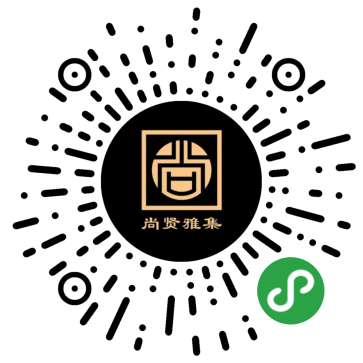 办理过程有任何疑问可联系“尚贤客服”咨询。客服电话：18681024486公司电话：0769-21665661客服微信二维码：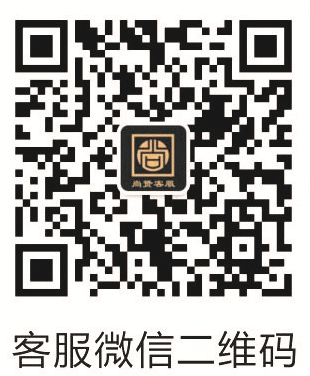 政府采购投标担保函编号：第           号广东华伦招标有限公司：鉴于（投标人名称）（以下简称“投标人”）拟参加编号为0809-2041GDG13416的广东省环境科学研究院气相色谱-质谱联用仪等设备及相关服务采购项目（以下简称“本项目”）的投标，根据本项目招标文件，供应商参加投标时应向你方交纳投标保证金，且可以政府采购投标担保函的形交纳投标保证金。应供应商的申请，我方以保证的方式向您方提供如下投标保证金担保：一、保证责任的情形及保证金额（一）在投标人出现下列情形之一时，我方承担保证责任：1.中标后投标人无正当理由不与采购人签订《政府采购合同》；2.招标文件规定的投标应当缴纳投标保证金的其他情形。（二）我方承担保证责任的最高金额为人民币         元（大写        元整），即本项目的投标保证金金额。二、保证的方式及保证期间我方保证的方式为：连带责任保证。我方的保证期间为：自本保函生效之日起至超过投标有效期30天（如项目采购失败重招，则延长至重招之日起至超过投标有效期30天）。三、承担保证责任的程序1.你方要求我方承担上述第一款保证责任时，应在本保函保证期间内向我方发出书面索赔通知。索赔通知应写明要求索赔的金额，支付款项应到达的账号，并附有证明投标人发生我方应承担保责任情形的事实材料。2.我方在收到索赔通知及相关证明材料后，在五个工作日内进行审查，符合应承担保证责任情形的，我方应按照你方的要求代投标人向你方支付投标保证金。四、保证责任的终止1.保证期间届满你方未向我方书面主张保证责任的，自保证期间届满次日起，我方保证责任自动终止。2.我方按照本保函向你贵方履行了保证责任后，自我方向你贵方支付款项（支付款项从我方账户划出）之日起，保证责任终止。3.按照法律法规的规定或出现我方保证责任终止的其它情形的，我方在本保函项目的保证责任亦终止。五、免责条款1.依照法律规定或你方与投标人的另行约定，全部或者部分免除投标人投标保证金义务时，我方亦免除相应的保证责任。2.因你方原因致使投标人发生本保函第一条第（一）款约定情形的，我方不承担保证责任。3.因不可抗力造成投标人发生本保函第一条约定情形的，我方不承担保证责任。4.你方或其他有权机关对招标文件进行任何澄清或修改，加重我方保证责任的，我方对加重部分不承担保证责任，但该澄清或修改经我方事先书面同意的除外。六、争议的解决因本保函发生的纠纷，由你我双方协商解决，协商不成的，通过诉讼程序解决，委托人同意提交担保人所在地人民法院审理。七、保函的生效本保函自我方加盖公章之日起生效。保证人：广东尚贤雅集政府采购信用担保有限公司法定代表人：                                         年    月    日投标保证金退还说明投标保证金退还说明（仅适用于以支票、汇票、本票、转账等非现金形式提交投标保证金）广东华伦招标有限公司：我方为“广东省环境科学研究院气相色谱-质谱联用仪等设备及相关服务采购”（采购文件编号：0809-2041GDG13416）提交的投标保证金，在符合退还条件时请代划入下列账户：投标人名称（加盖公章）：                                   投标人法定代表人或授权代表（签字或盖章）：                 日期：        年    月    日注：银行汇款底单复印件（加盖投标人法人公章）或由采购代理机构出具的投标保证金收据复印件及退还保证金声明应装在唱标信封内，封口盖公章并在投标截止时间前提交。制造商或总代理商授权书（要求提供授权书时供参考）制造商（或总代理）授权书（采购人名称）/广东华伦招标有限公司：我方（制造商或总代理名称）是依法成立、有效存续并以制造（或总代理）（产品名称）为主的法人，主要营业的地点设在（制造商或总代理法定地址）。兹授权（投标人名称）作为我方真正的合法代理人进行下列活动：1.代表我方办理贵方采购项目编号为(项目编号)，项目名称：(项目名称)的文件要求提供的由我方制造（或总代理）的（投标货物名称）的有关事宜，并对我方具有约束力。2.作为制造商（或总代理），我方保证以投标人合作者身份来约束自己，并对该响应共同和分别负责。3.我方兹授权（投标人名称）全权办理和履行此项目文件中规定的相关事宜。兹确认（投标人名称）及其正式授权代表依此办理一切合法事宜。4.授权有效期为本授权书签署生效之日起至该项目的采购合同履行完毕止，若投标人未中标，其有效期至该项目采购活动结束时自动终止。5.我方于        年    月    日签署本文件。制造商（或总代理）名称（加盖公章）：                                制造商（或总代理）法定代表人或授权代表（签字或盖章）：              签署人职务：                                                       签署人部门：                                                       中小企业、监狱企业及残疾人福利性单位声明（如适用）中小企业声明中小企业声明本公司郑重声明，根据《政府采购促进中小企业发展暂行办法》（财库[2011]181号）的规定，本公司（为/不属于）（请填写：中型、小型、微型）企业。即，本公司同时满足以下条件：1.根据《工业和信息化部、国家统计局、国家发展和改革委员会、财政部关于印发中小企业划型标准规定的通知》（工信部联企业[2011]300号）规定的划分标准，本公司为（请填写：中型、小型、微型）企业。2.本公司参加（采购人名称）的广东省环境科学研究院气相色谱-质谱联用仪等设备及相关服务采购采购活动提供本企业制造的货物，由本企业承担工程、提供服务，或者提供其他（请填写：中型、小型、微型、监狱）企业制造的货物。本条所称货物不包括使用大型企业注册商标的货物。本公司属于      行业，有从业人员      人，最近一年营业收入为      元。本公司对上述声明的真实性负责。如有虚假，将依法承担相应责任。投标人名称（加盖公章）：                                   投标人法定代表人或授权代表（签字或盖章）：                 日期：        年    月    日监狱企业声明监狱企业声明本公司郑重声明，根据《关于政府采购支持监狱企业发展有关问题的通知》（财库[2014]68号）的规定，本公司（为/不属于）监狱企业。即，本公司同时满足以下条件：1.根据《关于政府采购支持监狱企业发展有关问题的通知》（财库[2014]68号）的规定，本公司是由司法部认定的为罪犯、戒毒人员提供生产项目和劳动对象，且全部产权属于（请填写：司法部监狱管理局、戒毒管理局、直属煤矿管理局，各省、自治区、直辖市监狱管理局、戒毒管理局，各地（设区的市）监狱、强制隔离戒毒所、戒毒康复所，新疆生产建设兵团监狱管理局、戒毒管理局）的企业。2.本公司参加（采购人名称）的广东省环境科学研究院气相色谱-质谱联用仪等设备及相关服务采购采购活动提供本企业制造的货物，由本企业承担工程、提供服务，或者提供其他（请填写：中型、小型、微型、监狱）企业制造的货物。本条所称货物不包括使用大型企业注册商标的货物。本公司对上述声明的真实性负责。如有虚假，将依法承担相应责任。投标人名称（加盖公章）：                                   投标人法定代表人或授权代表（签字或盖章）：                 日期：        年    月    日注：请提供由省级以上监狱管理局、戒毒管理局（含新疆生产建设兵团）出具的属于监狱企业的证明文件复印件（加盖投标人公章）。残疾人福利性单位声明残疾人福利性单位声明函本单位郑重声明，根据《财政部 民政部 中国残疾人联合会关于促进残疾人就业政府采购政策的通知》（财库〔2017〕141号）的规定，本单位（为/不属于）符合条件的残疾人福利性单位，且本单位参加（采购人名称）单位的广东省环境科学研究院气相色谱-质谱联用仪等设备及相关服务采购项目采购活动提供本单位制造的货物（由本单位承担工程/提供服务），或者提供其他残疾人福利性单位制造的货物（不包括使用非残疾人福利性单位注册商标的货物）。本单位对上述声明的真实性负责。如有虚假，将依法承担相应责任。投标人名称（加盖公章）：                                   投标人法定代表人或授权代表（签字或盖章）：                 日期：        年    月    日中标服务费支付承诺书中标服务费支付承诺书致：广东华伦招标有限公司如果我方在贵公司组织的广东省环境科学研究院气相色谱-质谱联用仪等设备及相关服务采购招标中获中标（采购文件编号：0809-2041GDG13416），我方保证在收取《中标通知书》前，按招标文件规定向贵公司交纳中标服务费。我方如违约，愿凭贵公司开出的违约通知，从我方提交的投标保证金中支付，不足部分由采购人在支付我方的中标合同款中代为扣付；以银行保函或《政府采购投标担保函》方式提交投标保证金时，同意和要求投标保函开立银行或开立《政府采购投标担保函》的担保机构应广东华伦招标有限公司的要求办理支付手续。特此承诺！投标人名称（加盖公章）：                                   投标人法定代表人或授权代表（签字或盖章）：                 日期：        年    月    日技术文件技术条款响应表技术条款响应表采购项目名称：广东省环境科学研究院气相色谱-质谱联用仪等设备及相关服务采购采购文件编号：0809-2041GDG13416注：1.投标人应对招标文件第二部分《采购需求》中各技术条款逐一如实填写上表，不得弄虚作假；凡未在上表中填写的技术条款，均被视为投标人未响应该技术条款的要求。2.上表中“响应状态”应根据响应的状态分别填写“正偏离”或“无偏离”或“负偏离”。投标人名称（加盖公章）：                                   投标人法定代表人或授权代表（签字或盖章）：                 日期：        年    月    日技术方案货物选型及实施方案货物选型及实施方案采购项目名称：广东省环境科学研究院气相色谱-质谱联用仪等设备及相关服务采购采购文件编号：0809-2041GDG13416请投标人根据《采购需求》、《技术评分表》、《商务评分表》的相关要求提出本次投标的货物选型及实施方案（格式及内容自定），必要时请在本方案后附相关证明材料。投标人名称（加盖公章）：                                   投标人法定代表人或授权代表（签字或盖章）：                 日期：        年    月    日投标产品/核心产品所投品牌情况投标产品/核心产品所投品牌情况采购项目名称：广东省环境科学研究院气相色谱-质谱联用仪等设备及相关服务采购采购文件编号：0809-2041GDG13416投标人名称（加盖公章）：                                   投标人法定代表人或授权代表（签字或盖章）：                 日期：        年    月    日售后服务方案售后服务方案采购项目名称：广东省环境科学研究院气相色谱-质谱联用仪等设备及相关服务采购采购文件编号：0809-2041GDG13416请投标人根据《采购需求》、《技术评分表》《商务评分表》的相关要求提出本次投标的售后服务方案（格式及内容自定），必要时请在本方案后附相关证明材料。投标人名称（加盖公章）：                                   投标人法定代表人或授权代表（签字或盖章）：                 日期：        年    月    日拟派人员情况拟派人员情况采购项目名称：广东省环境科学研究院气相色谱-质谱联用仪等设备及相关服务采购采购文件编号：0809-2041GDG13416注：1.投标人应如实填写拟派人员情况，不得弄虚作假；2.请在上表后附拟派人员的相关材料（如评分表中对相关材料作出要求的，按其要求提供；如评分表中未对相关材料作出要求的，提供人员身份证明、毕业证、职称证、依法缴纳社会保障资金或个人所得税证明等）。投标人名称（加盖公章）：                                   投标人法定代表人或授权代表（签字或盖章）：                 日期：        年    月    日《采购需求》中要求提供的相关说明和证明材料（如有）《采购需求》中要求提供的相关说明和证明材料采购项目名称：广东省环境科学研究院气相色谱-质谱联用仪等设备及相关服务采购采购文件编号：0809-2041GDG13416注：1.投标人可对《采购需求》中要求提供的相关说明和证明材料做出说明并在上表后附提供相关证明材料；2.如果投标人无上述任何情况说明和相关证明材料，请在上表第一行填写“无相关情况说明”。投标人名称（加盖公章）：                                   投标人法定代表人或授权代表（签字或盖章）：                 日期：        年    月    日《技术评分表》各评审因素响应情况及相关证明材料《技术评分表》各评审因素响应情况及相关证明材料采购项目名称：广东省环境科学研究院气相色谱-质谱联用仪等设备及相关服务采购采购文件编号：0809-2041GDG13416注：1.投标人可对《技术评分表》各评审因素响应情况做出说明并在上表后附提供相关证明材料；2.如相关内容已在投标文件其他部分做出说明或提供证明材料，上表可以直接引用相关说明和证明材料的页码范围；3.如果投标人无上述任何情况说明和相关证明材料，请在上表第一行填写“无相关情况说明”。投标人名称（加盖公章）：                                   投标人法定代表人或授权代表（签字或盖章）：                 日期：        年    月    日《商务评分表》各评审因素响应情况及相关证明材料《商务评分表》各评审因素响应情况及相关证明材料采购项目名称：广东省环境科学研究院气相色谱-质谱联用仪等设备及相关服务采购采购文件编号：0809-2041GDG13416注：1.投标人可对《商务评分表》各评审因素响应情况做出说明并在上表后附提供相关证明材料；2.如相关内容已在投标文件其他部分做出说明或提供证明材料，上表可以直接引用相关说明和证明材料的页码范围；3.如果投标人无上述任何情况说明和相关证明材料，请在上表第一行填写“无相关情况说明”。投标人名称（加盖公章）：                                   投标人法定代表人或授权代表（签字或盖章）：                 日期：        年    月    日投标人认为有必要说明或提供的其他技术文件（如有）投标人认为有必要说明或提供的其他技术文件采购项目名称：广东省环境科学研究院气相色谱-质谱联用仪等设备及相关服务采购采购文件编号：0809-2041GDG13416注：1.投标人可对其他技术情况做出说明并在上表后附提供相关证明材料；2.如果投标人无上述任何情况说明和相关证明材料，请在上表第一行填写“无相关情况说明”。投标人名称（加盖公章）：                                   投标人法定代表人或授权代表（签字或盖章）：                 日期：        年    月    日商务文件商务条款偏离表商务条款偏离表采购项目名称：广东省环境科学研究院气相色谱-质谱联用仪等设备及相关服务采购采购文件编号：0809-2041GDG13416注：1.投标人应对招标文件第二部分《采购需求》中各商务条款有偏离或不能响应的条款逐一如实填写上表，不得弄虚作假；凡未在上表中填写的商务条款，均被视为投标人承诺完全响应招标文件中各商务条款的要求。2.上表中“偏离状态”应根据偏离的状态分别填写“正偏离”或“无偏离”或“负偏离”；3.如果投标人对商务条款无任何偏离，请在上表正文内容第一行填写“无商务条款偏离”。投标人名称（加盖公章）：                                   投标人法定代表人或授权代表（签字或盖章）：                 日期：        年    月    日合同条款偏离表合同条款偏离表采购项目名称：广东省环境科学研究院气相色谱-质谱联用仪等设备及相关服务采购采购文件编号：0809-2041GDG13416注：1.投标人应对招标文件第四部分《拟签订的合同文本》中各合同条款有偏离或不能响应的条款逐一如实填写上表，不得弄虚作假；凡未在上表中填写的合同条款，均被视为投标人承诺完全响应招标文件中各合同条款的约定。2.上表中“偏离状态”应根据偏离的状态分别填写“正偏离”或“无偏离”或“负偏离”；3.如果投标人对合同条款无任何偏离，请在上表正文内容第一行填写“无合同条款偏离”。投标人名称（加盖公章）：                                   投标人法定代表人或授权代表（签字或盖章）：                 日期：        年    月    日商务情况同类项目业绩（如有）同类项目业绩采购项目名称：广东省环境科学研究院气相色谱-质谱联用仪等设备及相关服务采购采购文件编号：0809-2041GDG13416注：1.投标人应如实填写同类项目业绩，不得弄虚作假；2.如果投标人有同类项目业绩，请在上表后附业绩的相关材料（如评分表中对相关材料作出要求的，按其要求提供；如评分表中未对相关材料作出要求的，提供反映业绩各方当事人名称、合同金额、合同时间及当事人盖章签署等合同关键页及验收报告或业主验收证明等）；3.如果投标人没有同类项目业绩，请在上表正文内容第一行填写“无同类项目业绩”。投标人名称（加盖公章）：                                   投标人法定代表人或授权代表（签字或盖章）：                 日期：        年    月    日获得的荣誉、资信、认证情况（如有）获得的荣誉、资信、认证情况注：1.投标人应如实填写获得的荣誉、资信、认证情况，不得弄虚作假；2.如果投标人获得过任何荣誉、资信、认证，请在上表后附荣誉、资信、认证的相关材料；3.如果投标人未获得过任何荣誉、资信、认证，请在上表正文内容第一行填写“无荣誉、资信、认证情况”。投标人名称（加盖公章）：                                   投标人法定代表人或授权代表（签字或盖章）：                 日期：        年    月    日不良记录情况（安全事故、重大质量问题、经营异常等）（如有）不良记录情况注：1.投标人应如实填写不良记录情况（包括在诉、结案、撤诉等活动），不得隐瞒、不得弄虚作假；2.如果投标人发生过任何不良记录，请在上表后附不良记录的相关材料（如责任认定书、鉴定报告、处罚书等）；3.如果投标人未发生过任何不良记录，请在上表正文内容第一行填写“无不良记录情况”。投标人名称（加盖公章）：                                   投标人法定代表人或授权代表（签字或盖章）：                 日期：        年    月    日诉讼情况（如有）诉讼情况注：1.投标人应如实填写诉讼情况（包括在诉、结案、撤诉等活动），不得隐瞒、不得弄虚作假；2.如果投标人发生过任何诉讼，请在上表后附诉讼的相关材料（如诉讼书、判决书等）；3.如果投标人未发生过任何诉讼，请在上表正文内容第一行填写“无诉讼情况”。投标人名称（加盖公章）：                                   投标人法定代表人或授权代表（签字或盖章）：                 日期：        年    月    日其他商务情况说明及相关证明材料（如有）其他商务情况说明及相关证明材料采购项目名称：广东省环境科学研究院气相色谱-质谱联用仪等设备及相关服务采购采购文件编号：0809-2041GDG13416注：1.投标人可对其他商务情况做出说明并在上表后附提供相关证明材料；2.如果投标人无上述任何情况说明和相关证明材料，请在上表第一行填写“无相关情况说明”。投标人名称（加盖公章）：                                   投标人法定代表人或授权代表（签字或盖章）：                 日期：        年    月    日投标人认为有必要说明或提供的其他商务文件（如有）投标人认为有必要说明或提供的其他商务文件采购项目名称：广东省环境科学研究院气相色谱-质谱联用仪等设备及相关服务采购采购文件编号：0809-2041GDG13416注：1.投标人可对其他商务情况做出说明并在上表后附提供相关证明材料；2.如果投标人无上述任何情况说明和相关证明材料，请在上表第一行填写“无相关情况说明”。投标人名称（加盖公章）：                                   投标人法定代表人或授权代表（签字或盖章）：                 日期：        年    月    日价格文件投标一览表投标一览表采购项目名称：广东省环境科学研究院气相色谱-质谱联用仪等设备及相关服务采购采购文件编号：0809-2041GDG13416注：1.此表总报价是所有需采购人支付的金额总数，包括《采购需求》要求的全部内容。2.总报价中必须包含购置、安装、运输保险、装卸、培训辅导、质保期售后服务、全额含税发票、雇员费用、合同实施过程中应预见和不可预见费用等。所有价格均应予人民币报价，金额单位为元。3.温馨提示：中文大写金额用汉字，如壹、贰、叁、肆、伍、陆、柒、捌、玖、拾、佰、仟、万、亿、元、角、分、零、整（正）等。投标人名称（加盖公章）：                                   投标人法定代表人或授权代表（签字或盖章）：                 日期：        年    月    日投标分项报价明细表投标分项报价明细表采购项目名称：广东省环境科学研究院气相色谱-质谱联用仪等设备及相关服务采购采购文件编号：0809-2041GDG13416注：以上各部分合计（价）应与投标一览表中的对应部分保持一致。投标人名称（加盖公章）：                                   投标人法定代表人或授权代表（签字或盖章）：                 日期：        年    月    日政策适用性说明政策适用性说明采购项目名称：广东省环境科学研究院气相色谱-质谱联用仪等设备及相关服务采购采购文件编号：0809-2041GDG13416按照政府采购有关政策的要求，投标人所投产品为符合政策的小型或微型企业产品或节能产品或环保标志产品的，具体介绍说明如下：注：1.制造商为小型或微型或监狱企业或残疾人福利单位时才需要填“货物制造商”栏，填写内容为“小型企业”或“微型企业”或“监狱企业”或“残疾福利单位”；2.“节能产品、环保标志产品”是属于国家行业主管部门颁布的清单目录中的产品，须填写认证证书编号，并在“节能产品”、“环保标志产品”栏中填写属于“第  期清单”的产品（产品被列入多期清单的，以最新一期为准），同时提供有效期内的证书复印件以及下述文件（均为复印件，加盖投标人公章）：（1）属于“节能产品政府采购清单”中品目的产品，提供“节能产品政府采购清单”中投标产品所在清单页并加盖投标人公章，节能清单在中国政府采购网（http://www.ccgp.gov.cn/）、国家发展改革委网站（http://hzs.ndrc.gv.cn/）和中国质量认证中心网站（http://www.cqc.com.cn/）上发布；（2）属于“环境标志产品政府采购清单”中品目的产品，提供最新“环境标志产品政府采购清单”中投标产品所在清单页并加盖投标人公章，清单在中国政府采购网（http://www.ccgp.gov.cn/）、国家环境保护总局网（http://www.sepa.gov.cn/）、中国绿色采购网（http://www.cgpn.cn/）上发布；3.“合计金额”填写符合上述政策同一货物的合计价格。投标人名称（加盖公章）：                                   投标人法定代表人或授权代表（签字或盖章）：                 日期：        年    月    日附件（如有）请提供附件详细清单并标注附件所在页码范围（格式及内容自定）。序号设备名称数量单位是否允许进口是否为核心设备1吹扫捕集浓缩仪1台是2快速溶剂萃取仪1台是3离心蒸发仪1台是4高压离子色谱仪1台是是5四通道全自动流动注射分析仪1台否6气相色谱-质谱联用仪1台是是7台式X射线衍射仪1台是序号名称数量单位1离子色谱仪主机系统（含泵、六通阀、淋洗液瓶、抑制器电源接口、泵前脱气、原装工作站软件）1套2内置柱恒温装置（原装内置）1套3安培检测器1套4安培池1套5参比电极1套6工作电极1套7电导检测器1套8气体调节阀1套9电源线3根10阴离子分析柱（不小于220μeq/根）1根11阴离子保护柱1根12阴离子电解再生微膜抑制器1套13自动再生捕获柱1套14在线电解淋洗液发生器1套15KOH试剂盒1套16自动进样器1套17样品瓶（5ml）250个18样品瓶盖（5ml）250个19品牌电脑1套20品牌激光打印机1套序号配置详细说明数量1四通道全自动流动注射仪配备4个分析通道，每个通道均内嵌：一个40位自动进样装置、一套蠕动泵进样系统、一套化学分析流路、一个双光束检测器、一套化学分析流路配套的温度控制器、控制电路及在线稀释功能等1套2专业软件全中文操作系统1套3专用工具仪器日常维护所需1套序号条款号内容说明与要求1.1适用范围采购项目名称：广东省环境科学研究院气相色谱-质谱联用仪等设备及相关服务采购采购文件编号：0809-2041GDG13416采购方式：公开招标2.10进口产品本项目除四通道全自动流动注射分析仪外，其他设备接受进口产品参与投标4.2投标费用采购人不对投标人提供任何投标补偿。4.3招标代理服务费收费标准：参照国家发改委《招标代理服务收费管理暂行办法》（计价格[2002]1980号）文件中规定的计算方法和计费标准执行收费对象：项目中标人服务类型：货物计费基数：项目中标金额例如：某货物采购项目中标金额为400万元，中标服务费金额计算如下：100万元×1.5％＝1.5万元（400－100）万元×1.10％＝3.3万元收费＝1.5＋3.3＝4.8万元4.4其他费用无15.1投标保证金金额人民币80000元。15.1.1投标保证金账号请供应商自行登录广东华伦招标有限公司网站“供应商在线服务”查询由系统随机为每个项目每位供应商随机分配的投标保证金缴纳账号24.4中标候选人推荐中标候选人数：2名26.4价格扣除比例C1=6%C2=2%26.5评审优惠方式评审优惠方式：本项目不适用17.1投标文件数量纸质版壹正肆副，电子版一份（光盘或U盘，含可编辑word版一份及盖章扫描版一份）“纸质正本和电子副本”/“纸质副本”/“开标信封”/“投标样品”/“投标原件”采购项目名称：采购文件编号：竞投包组（如有）：投标人名称：（请填写名称并加盖公章）投标人地址：投标人法定代表人或其授权委托人姓名、联系电话在招标文件中规定的开标时点（请按实际填写开标日期和时间）之前不得启封评审项目技术部分商务部分价格部分项目分值45分20分35分投标人具备《政府采购法》第二十二条规定的条件：1)投标人是具有独立承担民事责任能力的在中华人民共和国境内注册的法人或其他组织或自然人。出具了下列证明之一：相关行政主管部门核发有效的经营许可或设立证明文件（适用于法人或其他组织，包括但不限于市场监督行政主管部门颁发的营业执照或事业单位登记行政主管部门颁发的事业单位法人证书或民政行政主管部门颁发的社会团体登记证或民办非企业单位登记证书）或身份证明文件（适用于自然人，包括但不限于公安行政主管部门颁发的居民身份证或护照）。2)投标人具有良好的商业信誉和健全的财务会计制度。出具了下列证明之一：①2018年或2019年度经第三方审计或鉴证的含财务报表的财务（状况）报告（适用于在上一年度前成立的法人或其他组织）；②最近一期财务报表（适用在上一年度或本年度成立的法人或其他组织）；③银行基本存款账户开户银行最近一个月内出具的资信证明（适用于法人或其他组织）；④人民银行出具的个人信用报告（适用于自然人）；⑤以银行出具保函或专业担保机构出具担保函方式缴纳保证金（适用于法人或其他组织或自然人）。3)投标人具备履行合同所必需的设备和专业技术能力。出具了具有相关的设备及专业技术能力的证明材料或书面承诺。4)投标人有依法缴纳税收和社会保障资金的良好记录。出具了最近12个月内任意1个月依法缴纳税收（如依法免税的，应提供相关免税证明材料）和最近3个月内任意1个月依法缴纳社会保障资金（如依法免缴社会保证资金的，应提供相关免缴证明材料）。5)投标人参加政府采购活动前三年内，在经营活动中没有重大违法记录（重大违法记录是指投标人因违法经营受到刑事处罚或者责令停产停业、吊销许可证或者执照、较大数额罚款等行政处罚，其中较大数额罚款是指该项行政罚款达到规定的应当告知当事人有要求举行听证的权利的金额，如果该行政罚款所属的行业行政部门、行政区域对有要求举行听证的权利的金额不一致的，以金额最低的为准）。出具了书面承诺为准。6）供应商必须符合法律、行政法规规定的其他条件（可参照投标函相关承诺格式内容）。投标人未被列入“信用中国”网站（www.creditchina.gov.cn）“记录失信被执行人”和“重大税收违法案件当事人名单”和“政府采购严重违法失信行为”记录名单；不处于中国政府采购网（www.ccgp.gov.cn）“政府采购严重违法失信行为信息记录”中的禁止参加政府采购活动期间。以采购代理机构于投标截止日当天在“信用中国”网站及中国政府采购网查询结果为准。投标人承诺公平竞争。出具了书面公平竞争承诺书。投标人无以下情形：1)不同投标人的单位负责人为同一人或者存在直接控股、管理关系；2)投标人为采购项目提供整体设计、规范编制或者项目管理、监理、检测等服务；投标人未组成联合体投标。已按照招标公告及招标文件的规定获取招标文件投标函已按规定格式编制及盖章、签署，投标有效期满足招标文件要求法定代表人证明书及授权委托书（如适用）已经盖章、签署，有效期涵盖投标有效期投标文件内容、签署、盖章投标文件内容完整，已按招标文件要求盖章、签署满足招标文件实质性要求已满足招标文件实质性要求，“★”号条款满足招标文件要求。进口产品不允许采购进口产品的，未以进口产品投标投标方案投标方案及报价方案固定且唯一投标保证金已按招标文件要求交纳足额投标保证金，采用保函形式交纳的，保函有效期符合招标文件规定投标报价投标报价未超过招标文件中规定相应的预算金额或者最高限价且报价合理附加条件投标文件未含有采购人不能接受的附加条件串通投标投标人无串通投标行为无效情形投标文件中未有法律、法规和招标文件规定的其他无效情形序号评审因素评分细则分值1技术方案响应程度及设备可靠性主要技术方案的优越性、成熟性、可靠性所投技术方案完全适用项目需求，有实质性增项、确有实用价值且为用户所需（6分）所投技术方案适用项目需求（2分） 所投技术方案基本适用项目需求（1分）所投技术方案不适用项目需求（0分）62设备配置软硬件及随机配件情况“▲”技术参数响应情况完全满足或优于招标文件技术指标要求得24分，一项要求不满足扣1分，最低0分。须提供文件要求的相关证明材料，不提供视为不满足。243性能及品质根据各投标人的可靠性、行业信誉、产品影响力以及稳定性等进行评审：可靠性强、行业信誉好、产品影响力以及稳定性强的，得5分；可靠性一般、行业信誉一般、产品影响力以及稳定性一般的，得2分；其他情况得1分。54货物运输、安装方案合理性根据投标人货物运输、安装方案的合理性、可操作性，以及对采购需求响应的细致程度、具体程度等，由评委对各方案进行评议：方案的可行性、具体程度完全适用且优于项目需求的得5分；方案的可行性、具体程度适用项目需求的得2分；其他情况得1分。不提供相关内容不得分。55保修服务收费根据保修期结束后维修价格、配件及耗材价格等服务收费以及提供的优惠情况评分。投标人在保修期结束后需要采购人付出的维修价格、配件及耗材价格等服务收费标准合理且优惠的，得5分；投标人在保修期结束后需要采购人付出的维修价格、配件及耗材价格等服务收费标准基本合理的，得2分；其余情况得1分。5合计合计合计45序号评审因素评分细则分值1对招标文件商务要求的响应程度（除售后服务承诺外）优于招标文件要求：4分；满足招标文件要求：3分；其余情况不得分。42投标人认证情况投标人具有ISO9001质量管理体系认证、环境管理体系认证、职业健康安全管理体系认证的，每提供一个证书得2分，本项满分6分，未提供任何证件得0分。注：投标文件中提供有效的认证证书复印件（加盖投标人公章），否则不得分。63业绩投标人需提供自2015年1月1日以来（以合同生效时间为准）检测设备或实验室设备类（包含与本次投标产品相同的同类产品）销售业绩情况进行评分，需提供销售合同及验收报告的复印件，每项业绩0.5分，最多得2分）。注：上述证明材料复印件均需加盖投标人公章，不提供或不按要求提供则不得分。24服务承诺根据产品故障报修的响应时间、处理速度、定期巡检以及技术支持、软件升级、技术培训等服务承诺：完全响应并优于项目需求的得4分；基本适用项目需求的得2分；其他情况得0分。45售后服务承诺满足招标文件要求得2分；每延长一年加1分，最多加2分。注：需提供相关承诺函并加盖制造商公章。4合计合计合计20项目说明投标报价开标价格算术修正后的投标报价按本须知26.3条款对投标报价进行算术修正政策调整后的投标报价按本须知26.4条款对算术修正后的投标报价进行政策调整评标基准价满足招标文件要求且投标价格最低的投标报价投标报价得分（评标基准价÷投标报价）×价格部分分值序号货物名称制造商型号产地数量单位单价（￥）总价（￥）备注1含税合计：人民币X佰X拾X万元整(￥****.00元)合计：人民币X佰X拾X万元整(￥****.00元)合计：人民币X佰X拾X万元整(￥****.00元)合计：人民币X佰X拾X万元整(￥****.00元)合计：人民币X佰X拾X万元整(￥****.00元)合计：人民币X佰X拾X万元整(￥****.00元)合计：人民币X佰X拾X万元整(￥****.00元)合计：人民币X佰X拾X万元整(￥****.00元)合计：人民币X佰X拾X万元整(￥****.00元)合计：人民币X佰X拾X万元整(￥****.00元)序号货物名称数量/单位配置名称配置描述制造商型号规格数量/单位序号货物名称技术参数1234文件内容内容所在页码范围一、	封面（供参考）见投标文件第（  ）页二、	目录见投标文件第（  ）页三、	自查、自评表见投标文件第（  ）页1.	自查表见投标文件第（  ）页1.1.	资格/符合性自查表见投标文件第（  ）页1.2.	实质性条款响应自查表见投标文件第（  ）页2.	自评表见投标文件第（  ）页2.2.	技术商务得分自评表见投标文件第（  ）页四、	资格、资信证明文件见投标文件第（  ）页3.	投标函见投标文件第（  ）页4.	资格、资信证明文件见投标文件第（  ）页4.1.	投标人具备《政府采购法》第二十二条规定的条件证明见投标文件第（  ）页4.2.	“信用中国”网站（www.creditchina.gov.cn）“记录失信被执行人”和“重大税收违法案件当事人名单”和“政府采购严重违法失信行为”记录名单，中国政府采购网（www.ccgp.gov.cn）“政府采购严重违法失信行为信息记录”查询结果见投标文件第（  ）页4.3.	书面公平竞争承诺书见投标文件第（  ）页4.4.	投标人是否为有以下情形之一的相关方书面声明见投标文件第（  ）页4.5.	本项目没有组成联合体投标声明或组成联合体的联合协议见投标文件第（  ）页4.6.	除上述证明材料外，招标文件规定提供的其他资格证明材料（如有）见投标文件第（  ）页4.7.	投标人认为有必要说明或提供的其他资格、资信文件（如有）见投标文件第（  ）页5.	法定代表人证明书及授权委托书见投标文件第（  ）页5.1.	法定代表人证明书（适用于非自然人投标人）见投标文件第（  ）页5.2.	法定代表人授权委托书（如适用）见投标文件第（  ）页6.	名称变更、机构并立、分立情况（如有）见投标文件第（  ）页7.	投标保证金（如有）见投标文件第（  ）页7.1.	投标保证金交纳凭证见投标文件第（  ）页7.2.	投标保证金退还说明见投标文件第（  ）页8.	制造商或总代理商授权书（要求提供授权书时供参考）见投标文件第（  ）页9.	中小企业、监狱企业及残疾人福利性单位声明（如适用）见投标文件第（  ）页9.1.	中小企业声明见投标文件第（  ）页9.2.	监狱企业声明见投标文件第（  ）页9.3.	残疾人福利性单位声明见投标文件第（  ）页10.	中标服务费支付承诺书见投标文件第（  ）页五、	技术文件见投标文件第（  ）页11.	技术条款响应表见投标文件第（  ）页12.	技术方案见投标文件第（  ）页12.1.	货物选型及实施方案见投标文件第（  ）页12.2.	投标产品/核心产品所投品牌情况见投标文件第（  ）页12.3.	售后服务方案见投标文件第（  ）页12.4.	拟派人员情况见投标文件第（  ）页12.5.	《采购需求》中要求提供的相关说明和证明材料（如有）见投标文件第（  ）页13.	《技术商务评分表》各评审因素响应情况及相关证明材料见投标文件第（  ）页14.	投标人认为有必要说明或提供的其他技术文件（如有）见投标文件第（  ）页六、	商务文件见投标文件第（  ）页15.	商务条款偏离表见投标文件第（  ）页16.	合同条款偏离表见投标文件第（  ）页17.	商务情况见投标文件第（  ）页17.1.	同类项目业绩（如有）见投标文件第（  ）页17.2.	获得的荣誉、资信、认证情况（如有）见投标文件第（  ）页17.3.	不良记录情况（安全事故、重大质量问题、经营异常等）（如有）见投标文件第（  ）页17.4.	诉讼情况（如有）见投标文件第（  ）页17.5.	其他商务情况说明及相关证明材料（如有）见投标文件第（  ）页19.	投标人认为有必要说明或提供的其他商务文件（如有）见投标文件第（  ）页七、	价格文件见投标文件第（  ）页20.	投标一览表见投标文件第（  ）页21.	投标分项报价明细表见投标文件第（  ）页22.	政策适用性说明见投标文件第（  ）页八、	附件（如有）见投标文件第（  ）页评审内容招标文件要求投标文件响应自查结论证明资料所在页码范围资格审查□通  过□不通过见投标文件第（  ）页资格审查□通  过□不通过见投标文件第（  ）页资格审查□通  过□不通过见投标文件第（  ）页符合性审查□通  过□不通过见投标文件第（  ）页符合性审查□通  过□不通过见投标文件第（  ）页符合性审查□通  过□不通过见投标文件第（  ）页序号实质性条款要求实质性条款响应情况自查结论证明文件所在页码范围交付时间；□正偏离□无偏离□负偏离见投标文件第（  ）页质保期（服务期）□正偏离□无偏离□负偏离见投标文件第（  ）页付款方式□正偏离□无偏离□负偏离见投标文件第（  ）页属于政府采购节能产品或环境标志产品强制采购产品类别的产品认证证书□正偏离□无偏离□负偏离见投标文件第（  ）页招标文件中标记“★”号的要求（如有，请逐条填写）□正偏离□无偏离□负偏离见投标文件第（  ）页招标文件中已注明为实质性要求（如有，请逐条填写）□正偏离□无偏离□负偏离见投标文件第（  ）页评审因素评审标准自评得分证明文件所在页码范围见投标文件第（  ）页见投标文件第（  ）页见投标文件第（  ）页见投标文件第（  ）页见投标文件第（  ）页见投标文件第（  ）页见投标文件第（  ）页评审因素评审标准自评得分证明文件所在页码范围见投标文件第（  ）页见投标文件第（  ）页见投标文件第（  ）页见投标文件第（  ）页见投标文件第（  ）页见投标文件第（  ）页见投标文件第（  ）页序号证明材料名称证明材料所在页码范围序号资格、资信文件名称资格、资信文件所在页码范围身份证件（正反面）扫描件或粘贴复印件身份证件（正反面）扫描件或粘贴复印件发生日期事项核准机构有效期    年  月  日    年  月  日    年  月  日    年  月  日……粘贴交纳投标保证金有效凭证的复印件（加盖公章）保证金提交方式□银行转账      □银行汇票      □银行支票      □银行本票开 户 人 名 称开  户  银  行银  行  账  号总    金    额序号招标文件技术条款要求投标文件技术条款响应响应状态偏离原因……序号投标产品/核心产品名称品牌型号、规格制造商产地……姓名拟在本项目中担任的职务职称或毕业专业最高职称最高学历从业年限同类项目经验联系电话……序号说明事项证明材料所在页码范围序号说明事项证明材料所在页码范围序号说明事项证明材料所在页码范围序号说明事项证明材料所在页码范围序号招标文件商务条款要求投标文件商务条款响应偏离状态偏离原因……序号招标文件合同条款要求投标文件合同条款响应偏离状态偏离原因……起止时间项目名称及主要内容业主名称及联系电话合同金额完成状态自    年  月  日至    年  月  日自    年  月  日至    年  月  日自    年  月  日至    年  月  日……颁发日期名称颁发机构等级有效期    年  月  日    年  月  日    年  月  日    年  月  日……发生日期记录属性记录事项等级直接损失    年  月  日    年  月  日    年  月  日    年  月  日……诉讼起止日期诉讼对象诉讼事项涉及金额诉讼结果    年  月  日至    年  月  日    年  月  日至    年  月  日    年  月  日至    年  月  日    年  月  日至    年  月  日……序号说明事项证明材料所在页码范围序号说明事项证明材料所在页码范围分项投标报价（元）货物报价伴随服务其他费用投标总价（大写）人民币                      元（¥           ）交付时间一、货物详列一、货物详列一、货物详列一、货物详列一、货物详列一、货物详列一、货物详列一、货物详列一、货物详列（一）主要货物（一）主要货物（一）主要货物（一）主要货物（一）主要货物（一）主要货物（一）主要货物（一）主要货物（一）主要货物序号货物名称品牌型号、规格制造商、产地单位数量单价（元）合计（元）……合    计合    计数量合计：        .数量合计：        .数量合计：        .报价合计：        元报价合计：        元报价合计：        元报价合计：        元（二）其它货物（二）其它货物（二）其它货物（二）其它货物（二）其它货物（二）其它货物（二）其它货物（二）其它货物（二）其它货物序号货物名称品牌型号、规格制造商、产地单位数量单价（元）合计（元）……合    计合    计数量合计：        .数量合计：        .数量合计：        .报价合计：        元报价合计：        元报价合计：        元报价合计：        元二、伴随服务详列二、伴随服务详列二、伴随服务详列二、伴随服务详列二、伴随服务详列二、伴随服务详列二、伴随服务详列二、伴随服务详列二、伴随服务详列序号服务名称服务内容服务内容服务商单位数量单价（元）合计（元）……合    计合    计数量合计：        .数量合计：        .数量合计：        .报价合计：        元报价合计：        元报价合计：        元报价合计：        元三、其他费用详列三、其他费用详列三、其他费用详列三、其他费用详列三、其他费用详列三、其他费用详列三、其他费用详列三、其他费用详列三、其他费用详列序号分项名称具体内容具体内容计算基数单位数量单价（元）合计（元）……合    计合    计数量合计：        .数量合计：        .数量合计：        .报价合计：        元报价合计：        元报价合计：        元报价合计：        元四、总计（投标总价）：（大写）人民币                      元（¥           ）四、总计（投标总价）：（大写）人民币                      元（¥           ）四、总计（投标总价）：（大写）人民币                      元（¥           ）四、总计（投标总价）：（大写）人民币                      元（¥           ）四、总计（投标总价）：（大写）人民币                      元（¥           ）四、总计（投标总价）：（大写）人民币                      元（¥           ）四、总计（投标总价）：（大写）人民币                      元（¥           ）四、总计（投标总价）：（大写）人民币                      元（¥           ）四、总计（投标总价）：（大写）人民币                      元（¥           ）序号货物名称货物制造商货物制造商货物认证情况货物认证情况货物认证情况合计金额（元）序号货物名称企业名称企业类型节能产品环保标志产品认证编号合计金额（元）1……